Постановление Администрации городского поселения Безенчук муниципального района Безенчукский Самарской области от 22.12.2015г. № 244«О внесении изменений в Постановление Администрации городского поселения Безенчук от 05.12.2013г № 257 «Об утверждении схем водоснабжения и водоотведения  городского поселения Безенчук»В соответствии с Федеральным законом от 07.12.2011 № 416-ФЗ «О водоснабжении и водоотведении», постановлением Правительства Российской Федерации от 05.09.2013 № 782,  руководствуясь экспертным заключением ОАО «ВНИИПИэнеропром» по схемам водоснабжения и водоотведения городского поселения Безенчук муниципального района Безенчукский Самарской области,ПОСТАНОВЛЯЮ:Внести изменения в постановление Администрации городского поселения Безенчук муниципального района Безенчукский Самарской области от 05.12.2013г № 257 «Об утверждении схем водоснабжения и водоотведения  городского поселения Безенчук» согласно приложению №1.Опубликовать настоящее постановление в газете «Вестник городского поселения Безенчук», разместить в сети Интернет на официальном сайте городского поселения Безенчук.Контроль за исполнением настоящего постановления возложить на заместителя Главы городского поселения Безенчук М.Н.Карахончеву.Глава городского поселения                                            В.В.Аникин Постановление Администрации городского поселения Безенчук муниципального района Безенчукский Самарской области от 25.12.2015г. № 250«Об утверждении Порядка осуществления бюджетных полномочий главных администраторов доходов бюджета городского поселения Безенчук»             В соответствии с пунктом 4 статьи 160.1 Бюджетного кодекса Российской Федерации, Положением о бюджетном устройстве и бюджетном процессе городского поселения Безенчук муниципального района Безенчукский Самарской области, утвержденным Решением Собрания представителей городского поселения Безенчук муниципального района Безенчукский Самарской области №4/27 от 12.03.2012 г.ПОСТАНОВЛЯЮ:Утвердить Порядок осуществления бюджетных полномочий главным администраторов доходов бюджета городского поселения Безенчук (Приложение №1)Настоящее постановление вступает в силу со дня подписания и распространяется на правоотношения, возникшие с 01.01.2016 гОпубликовать настоящее постановление в газете «Вестник городского поселения Безенчук», разместить на официальном сайте Администрации городского поселения Безенчукский муниципального района Безенчукский Самарской области.Контроль за исполнение настоящего постановления оставляю за собой.Глава городского поселения                                            В.В.Аникин Приложение № 1к постановлению Администрациигородского поселения Безенчук от 25.12.2015 г. № 250Порядок осуществления бюджетных полномочий главным администратором доходов бюджета городского поселения БезенчукНастоящий Порядок разработан в целях:- осуществления Администрацией городского поселения Безенчук бюджетных полномочий главного администратора доходов бюджета городского поселения Безенчук;- организации исполнения бюджета городского поселения Безенчук по доходам.Порядок определяет правила осуществления бюджетных полномочий главным администратором доходов бюджета городского поселения Безенчук.2. Главный администратор доходов бюджета городского поселения Безенчук (далее главный администратор) - Администрация городского поселения Безенчук муниципального района Безенчукский Самарской области обладает следующими бюджетными полномочиями:- представляет сведения, необходимые для составления среднесрочного финансового плана и проекта бюджета городского поселения Безенчук;- представляет сведения для составления и ведения кассового плана бюджета городского поселения Безенчук;- формирует и представляет бюджетную отчетность главного администратора доходов бюджета городского поселения Безенчук;- утверждает методику прогнозирования поступлений доходов в бюджет городского поселения Безенчук;- осуществляет иные бюджетные полномочия, установленные Бюджетным кодексом Российской Федерации и принимаемыми в соответствии с ним нормативными правовыми актами, регулирующими бюджетные правоотношения. 3. Главный администратор доходов – Администрация городского поселения Безенчук муниципального района Безенчукский Самарской области, в связи с отсутствием подведомственных администраторов является администратором доходов и осуществляет следующие полномочия:- осуществляет начисление, учет и контроль над правильностью исчисления, полнотой и своевременностью осуществления платежей в бюджет городского поселения Безенчук, пеней и штрафов по ним;- осуществляет взыскание задолженности по платежам в бюджет городского поселения Безенчук, пеней и штрафов;- принимает решение и представляет в орган Федерального казначейства Уведомление об уточнении вида и принадлежности платежа, на основании которого поступившие суммы отражаются на лицевом счете получателя бюджетных средств.4. Главный администратор в сроки, устанавливаемые нормативным правовым актом о порядке составления проекта бюджета городского поселения Безенчук, проводит мониторинг, контроль, анализ и прогнозирование поступлений администрируемых доходов на очередной финансовый год и плановый период в разрезе кодов доходов бюджетной классификации Российской Федерации. 5. Формирование главным администратором бюджетной отчетности и представление ее в вышестоящие финансовые органы осуществляется в соответствии с Инструкцией о порядке составления и представления годовой, квартальной и месячной отчетности об исполнении бюджетов бюджетной системы Российской Федерации, утвержденной приказом Министерства финансов Российской Федерации от 28 декабря 2010 г. № 191н.Главный администратор несет ответственность за достоверность и своевременность представляемой отчетности.Определение порядка действия администраторов доходов бюджета городского поселения Безенчук при уточнении невыясненных поступлений осуществляется в соответствии с нормативными правовыми актами Российской Федерации.Постановление Администрации городского поселения Безенчук муниципального района Безенчукский Самарской области от 25.12.2015г. № 251«Об утверждении методики формализованного прогнозирования налоговых и неналоговых доходов бюджета городского поселения Безенчук»             В целях повышения эффективности управления муниципальными финансами и повышения объективности прогнозирования доходов бюджета городского поселения Безенчук на очередной финансовый год и на плановый период, руководствуясь Уставом городского поселения БезенчукПОСТАНОВЛЯЮ:Утвердить методику формализованного прогнозирования налоговых и неналоговых доходов бюджета городского поселения Безенчук.Настоящее постановление вступает в силу со дня подписания и распространяется на правоотношения, возникшие с 01.01.2016 гОпубликовать настоящее постановление в газете «Вестник городского поселения Безенчук», разместить на официальном сайте Администрации городского поселения Безенчукский муниципального района Безенчукский Самарской области.Контроль за исполнение настоящего постановления оставляю за собой.Глава городского поселения                                            В.В.Аникин Приложение № 1к постановлению Администрациигородского поселения Безенчук от 25.12.2015 г. № 251МЕТОДИКАформализованного прогнозирования налоговых и неналоговых доходов бюджета городского поселения Безенчук Общие положения	Настоящая методика разработана в целях обеспечения формализованного прогнозирования доходов по основным видам налоговых и неналоговых доходов. Прогнозирование налоговых и неналоговых доходов бюджета городского поселения Безенчук (далее прогнозирование доходов) осуществляется исходя из действующего на момент составления бюджета налогового и бюджетного законодательства.Основой прогнозирования доходов являются:а)	показатели прогнозов социально - экономического развития Самарской области и городского поселения Безенчук на очередной год и на плановый период;б)	ожидаемый объем поступления налогов в текущем финансовом году;в)	индексы - дефляторы изменения макроэкономических показателей, по прогнозу социально - экономического развития Самарской области и городского поселения Безенчук на очередной финансовый год и на плановый период;г)	данные о поступлении налогов за год, предшествующий текущему финансовому году, и за отчетный период текущего финансового года;д)	данные о недоимке по налогам на последнюю отчетную дату;е)	данные о предоставлении налоговых льгот за год, предшествующий текущему финансовому году;ж)	данные налоговой отчетности о налогооблагаемой базе на последнюю отчетную дату;з)	сведения, необходимые для составления проекта бюджета, предоставленные специалистами Администрации городского поселения Безенчук.Прогнозирование доходов бюджета городского поселения Безенчук осуществляется в порядке, установленном настоящим постановлением, отдельно по каждому виду доходов.2. Прогнозирование налоговых доходов2.1. Налог на доходы физических лиц	Прогнозируемый объем поступления налога на доходы физических лиц в бюджет городского поселения на очередной финансовый год рассчитывается по формуле:Пндфл =(ФОТ- НВ) х НС х Норм,гдеПндфл - прогнозируемая сумма налога, поступающая в бюджет городского поселения, на прогнозируемый год;ФОТ - прогноз фонда оплаты труда;НВ - налоговые вычеты (необлагаемый ФОТ) в соответствии с действующим законодательством;НС - ставка налога (в процентах), установленная Налоговым кодексом Российской Федерации;Норм - норматив отчислений (в процентах) от налога на доходы физических лиц, подлежащий зачислению в бюджет городского поселения.2.2. Единый сельскохозяйственный налог	Прогнозируемый объем поступления единого сельскохозяйственного налога в бюджет городского поселения на очередной финансовый год рассчитывается по формуле:Песхн = НБ х НС х Кф х Кп х Норм,гдеПесхн - прогнозируемая сумма налога, поступающая в бюджет городского поселения, на прогнозируемый год;НБ - налоговая база в отчетном году, согласно отчета налоговых органов по форме №5-ЕСХН;НС - налоговая ставка;Кф - коэффициент, который определяется отношением фактических поступлений за определенный период текущего года, к фактическим поступлениям аналогичного периода отчетного года;Кп - коэффициент, характеризующий    динамику    макроэкономических    показателей    в прогнозируемом году по сравнению с текущим годом;Норм - норматив отчислений (в процентах) от единого сельскохозяйственного налога, подлежащий зачислению в бюджет городского поселения.2.3. Налог на имущество физических лицПрогнозируемый объем поступления налога на имущество физических лиц в бюджет городского поселения на очередной финансовый год рассчитывается как средняя сумма налога на имущество физических лиц, предъявленная к уплате, по данным налоговой отчетности формы 5-МН за последние 3 года, предшествующих расчетному.2.4. Земельный налогПрогнозируемый объем поступления земельного налога в бюджет городского поселения на очередной финансовый год рассчитывается как средняя сумма земельного налога, предъявленная к уплате, по данным налоговой отчетности формы 5-МН за последние 3 года, предшествующих расчетному.3. Прогнозирование неналоговых доходов3.1.	Доходы, получаемые в виде арендной платы за земельные участки, государственная собственность на которые не разграничена и которые расположены в границах городского поселения, а также средства от продажи права на заключение договоров аренды указанных земельных участковПрогнозные поступления арендной платы за землю в бюджет городского поселения рассчитываются по следующей формуле:N = (Нп + Вп) х 50/100,гдеN - прогноз поступления арендной платы за землю в бюджет городского поселения;Нп - сумма начисленных платежей по арендной плате за землю в бюджет городского поселения;Вп - оценка выпадающих (дополнительных) доходов от сдачи в аренду земли городского поселения   в связи с   выбытием (приобретением) объектов аренды (продажа (передача) земельных участков, заключение дополнительных договоров, изменение видов целевого использования и др.).3.2.	Доходы, получаемые в виде арендной платы за земельные участки, а также средства от продажи права на заключение договоров аренды за земли, находящиеся в собственности городских поселений (за исключением земельных участков муниципальных бюджетных и автономных учреждений)Прогнозные поступления арендной платы за землю в бюджет городского поселения рассчитываются по следующей формуле:N =Нп + Вп, гдеN - прогноз поступления арендной платы за землю в бюджет городского поселения; Нп - сумма начисленных платежей по арендной плате за землю в бюджет городского поселения; Вп - оценка выпадающих (дополнительных) доходов от сдачи в аренду земли городского поселения в связи с выбытием (приобретением) объектов аренды (продажа (передача) земельных участков, заключение дополнительных договоров, изменение видов целевого использования и др.).3.3.	Поступления от использования имущества, находящегося в собственности городского поселенияПрогнозные показатели доходов городского поселения от сдачи в аренду имущества, находящегося в собственности городского поселения, рассчитываются по формуле:N = Нп х К + Вп, гдеN - прогноз поступления доходов от сдачи в аренду имущества в бюджет городского поселения;Нп - сумма начисленных платежей по арендной плате за недвижимые имущества в бюджет городского поселения;Вп   -   оценка   выпадающих (дополнительных) доходов   от   сдачи   в   аренду   имущества городского поселения в связи с выбытием (приобретением) объектов недвижимости (продажа (передача) имущества, заключение дополнительных договоров, изменение видов целевого использования и др.);К - коэффициент индексации базовой ставки арендной платы за 1 кв.м нежилых помещений.3.4. Доходы от продажи материальных и нематериальных активовПрогноз доходов от продажи материальных и нематериальных активов производится на основании Прогнозного плана приватизации муниципального имущества и прогнозов продаж земельных участков, находящихся в государственной собственности до ее разграничения, на очередной финансовый год и плановый период.Прогноз поступлений от продажи земельных участков в бюджеты городских поселений определяется по следующей формуле:N=Vnp x Kоценка, где:N - прогноз поступлений доходов от продажи земли в бюджет городского поселения; Vnp - показатель, учитывающий объем продаж материальных и нематериальных активов; К - коэффициент, определяющий рыночную стоимость продаваемых активов.3.5. Штрафы, санкции, возмещение ущербаПрогноз поступлений штрафных санкций на очередной финансовый год и плановый период рассчитывается исходя из ожидаемого поступления данного вида доходов в бюджет городского поселения в году, предшествующем планируемому.Постановление Администрации городского поселения Безенчук муниципального района Безенчукский Самарской области от 25.12.2015г. № 246«Об установлении стоимости услуг, предоставляемых согласно гарантированному перечню услуг по погребению, подлежащей возмещению специализированной службе по вопросам похоронного дела (ПФР)В соответствии со статьей 14 Федерального закона Российской Федерации от 06.10.2003 г. № 131-ФЗ «Об общих принципах организации местного самоуправления в Российской Федерации», статьей 9 Федерального закона Российской Федерации от 12.01.1996 г. № 8-ФЗ «О погребении и похоронном деле», Порядком о принятии решений об утверждении цен (тарифов) на платные услуги, предоставляемые муниципальными предприятиями и учреждениями городского поселения Безенчук утвержденного Собранием представителей городского поселения Безенчук муниципального района Безенчукский  Самарской области  17.04.2012г.  № 5/28 , Уставом городского поселения Безенчук муниципального района Безенчукский Самарской области ПОСТАНОВЛЯЮ:1. Установить на 2016 год стоимость услуг, предоставляемых согласно гарантированному перечню услуг по погребению умерших пенсионеров, не подлежавших обязательному социальному страхованию на случай временной нетрудоспособности и в связи с материнством на день смерти; умерших не подлежавших обязательному социальному страхованию на случай временной нетрудоспособности и в связи с материнством на день смерти пенсионеров, досрочно оформивших пенсию по предложению органов службы занятости (в случае, если смерть пенсионера наступила в период получения досрочной пенсии до достижения им возраста, дающего право на получение соответствующей пенсии) (приложение № 1).2. Начальнику организационного отдела администрации городского поселения Безенчук (Левину И.Н.):2.1. Опубликовать настоящее Постановление в газете «Вестник городского поселения Безенчук», разместить на официальном сайте городского поселения Безенчук  в сети Интернет.2.2. Довести настоящее Постановление до директора  МУП «ЖКХ Безенчук» (А.В.Костина). 3. МУП "ЖКХ Безенчук" при оказании услуг по погребению умерших граждан применять стоимость услуг, предоставляемых согласно гарантированному перечню, определенную настоящим Постановлением. 4. Настоящее Постановление вступает в силу с 01.01.2016г. 5. Контроль за выполнением настоящего Постановления оставляю за собой.Глава городского поселения                                            В.В.Аникин Приложение № 1к постановлению Администрациигородского поселения Безенчук от 25.12.2015 г. № 246Постановление Администрации городского поселения Безенчук муниципального района Безенчукский Самарской области от 25.12.2015г. № 249«О стоимости платных услуг, оказываемых МБУ «Благоустройство»Рассмотрев представленные МБУ «Благоустройство» расчёты фактической стоимости оказываемых предприятием услуг,  руководствуясь подпунктом 4 пунктом 1 статьи 17 Федерального закона № 131-ФЗ от 06.10.2003 «Об общих принципах организации местного самоуправления в Российской Федерации», подпунктом 4 пункта 1 статьи 9 Устава городского поселения Безенчук муниципального района Безенчукский, в соответствии с «Положением о порядке принятия решений об утверждении цен (тарифов) на платные услуги, предоставляемые муниципальными предприятиями и учреждениями городского поселения Безенчук», утвержденное решением Собрания представителей городского поселения Безенчук № 5/28 от 17.04.2012г.:ПОСТАНОВЛЯЮУстановить:-  стоимость 1м/часа работы машин и механизмов при реализации МБУ «Благоустройство» платных услуг в 2016г. (Приложение № 1);- стоимость платных услуг, оказываемых МБУ «Благоустройство» на сторону в 2016 г. (Приложение № 2)Опубликовать настоящее Постановление в газете «Вестник городского поселения Безенчук», разместить на официальном сайте городского поселения Безенчук в сети Интернет.Настоящее Постановление вступает в силу с 01.01.2016г.Контроль за исполнением настоящего Постановления оставляю за собой.Глава городского поселения                                            В.В.Аникин Приложение № 1к постановлению Администрациигородского поселения Безенчук от 25.12.2015 г. № 249Прейскурант  стоимости 1 м/часа  работы машин  и  механизмов  при реализации МБУ «Благоустройство»платных услуг в 2016 г.Приложение № 2к постановлению Администрациигородского поселения Безенчук от 25.12.2015 г. № 249Прейскурант на платные услуги, оказываемые МБУ «Благоустройство» на сторону, в  2016г.Решение Собрания представителей городского поселения Безенчук муниципального района Безенчукский Самарской области от 31.12.2015г  №1/9«О внесении изменений в Решение Собрания представителей городского поселения Безенчук муниципального района Безенчукский Самарской области № 1/67 от 22.12.2014г. «О бюджете городского поселения Безенчук муниципального района Безенчукский Самарской области на 2015 год и плановый период 2016 и 2017 годов»Рассмотрев предложение Администрации городского поселения Безенчук муниципального района Безенчукский о внесении изменений в Решение Собрания представителей городского поселения Безенчук № 1/67 от 22.12.2014г «О бюджете городского поселения Безенчук муниципального района Безенчукский Самарской области на 2015 год и плановый период 2016 и 2017годов», руководствуясь Уставом городского поселения Безенчук муниципального района Безенчукский Самарской области, Собрание представителей городского поселения Безенчук муниципального района Безенчукский Самарской области третьего созыва,РЕШИЛО:1. Внести в Решение Собрания представителей городского поселения Безенчук муниципального района Безенчукский Самарской области № 1/67 от 22.12.2014г. «О бюджете городского поселения Безенчук муниципального района Безенчукский Самарской области на 2015 год и плановый период 2016 и 2017 годов» следующие изменения:1.1. В статье 1 в части 1, сумму по общему объему доходов «102593» заменить на «107131», сумму по общему объему расходов «109403» заменить на  «109567»1.2. Утвердить ведомственную структуру расходов бюджета городского поселения Безенчук муниципального района Безенчукский Самарской области  на 2015 год согласно приложению №1 к настоящему Решению.1.3. Утвердить распределение бюджетных ассигнований по разделам, подразделам, целевым статьям и видам расходов бюджета в ведомственной структуре расходов бюджета городского поселения на 2015 год согласно приложению №2 к настоящему Решению.  1.4. Утвердить источники внутреннего финансирования дефицита  бюджета городского поселения Безенчук муниципального района Безенчукский Самарской области на 2015 год согласно приложению № 3 к настоящему Решению.2. Признать утратившими силу Приложения № 4,6 Решения Собрания представителей городского поселения Безенчук муниципального района Безенчукский Самарской области № 1/67  от 22.12.2014г.3. Настоящее решение вступает в силу с момента его подписания.4.  Опубликовать настоящее Решение в газете «Вестник городского поселения Безенчук».5.  Разместить настоящее решение на официальном сайте городского поселения Безенчук  6. Действия (или бездействия) должностных лиц органов местного самоуправления, а также принимаемые решения могут быть обжалованы в соответствии с действующим законодательством.7. Контроль за исполнением Решения возложить на Председателя Собрания представителей городского поселения Безенчук  А.Г.Кантеева.Глава городского  поселения Безенчук                          В.В.АникинПредседатель Собрания представителейгородского  поселения Безенчук                                     А.Г.КантеевПриложение №1к Решению Собрания представителейгородского поселения Безенчукмуниципального района Безенчукский Самарской областиот 31.12. 2015 г. №1/9Приложение №2к Решению Собрания представителейгородского поселения Безенчукмуниципального района Безенчукский Самарской областиот 31.12. 2015 г. №1/9Приложение №3к Решению Собрания представителейгородского поселения Безенчукмуниципального района Безенчукский Самарской областиот 31.12. 2015 г. №1/9Решение Собрания представителей городского поселения Безенчук муниципального района Безенчукский Самарской области от 31.12.2015г  №2/9«О внесении изменений в Правила землепользования и застройки городского поселения Безенчук муниципального района Безенчукский Самарской области, утвержденных Решением Собрания представителей городского поселения Безенчук муниципального района Безенчукский Самарской области от 12.12.2013г. № 4/52»         Рассмотрев предложение Администрации городского поселения Безенчук муниципального района Безенчукский о внесении изменений в Решение Собрания представителей городского поселения Безенчук № 4/52 от 12.12.2013г «Правила землепользования и застройки городского поселения Безенчук муниципального района Безенчукский Самарской области», Собрание представителей городского поселения Безенчук муниципального района Безенчукский Самарской области третьего созыва,РЕШИЛО:     1. Внести  в «Правила землепользования и застройки городского поселения Безенчук муниципального района Безенчукский Самарской области» следующие изменения, в части изменения границ территориальных зон, заменив зону СЗ (санитарно-защитного озеленения) на зону Ж1 (зона застройки индивидуально жилыми домами), по адресу: Самарская область, Безенчукский район, п.г.т. Безенчук, ул. Железнодорожная, д.15, согласно Приложения 1.2. Опубликовать настоящее Решение в газете «Вестник городского поселения».3.  Настоящее решение вступает в силу на следующий день после его официального  опубликования. 4.  Разместить настоящее решение на официальном сайте городского поселения Безенчук. Глава городского  поселения Безенчук                          В.В.АникинПредседатель Собрания представителейгородского  поселения Безенчук                                     А.Г.КантеевПриложение №1к Решению Собрания представителейгородского поселения Безенчукмуниципального района Безенчукский Самарской областиот 31.12. 2015 г. №2/9в части изменения границ территориальных зон (к земельному участку по ул. Железнодорожная, д.15)изменить  зону СЗ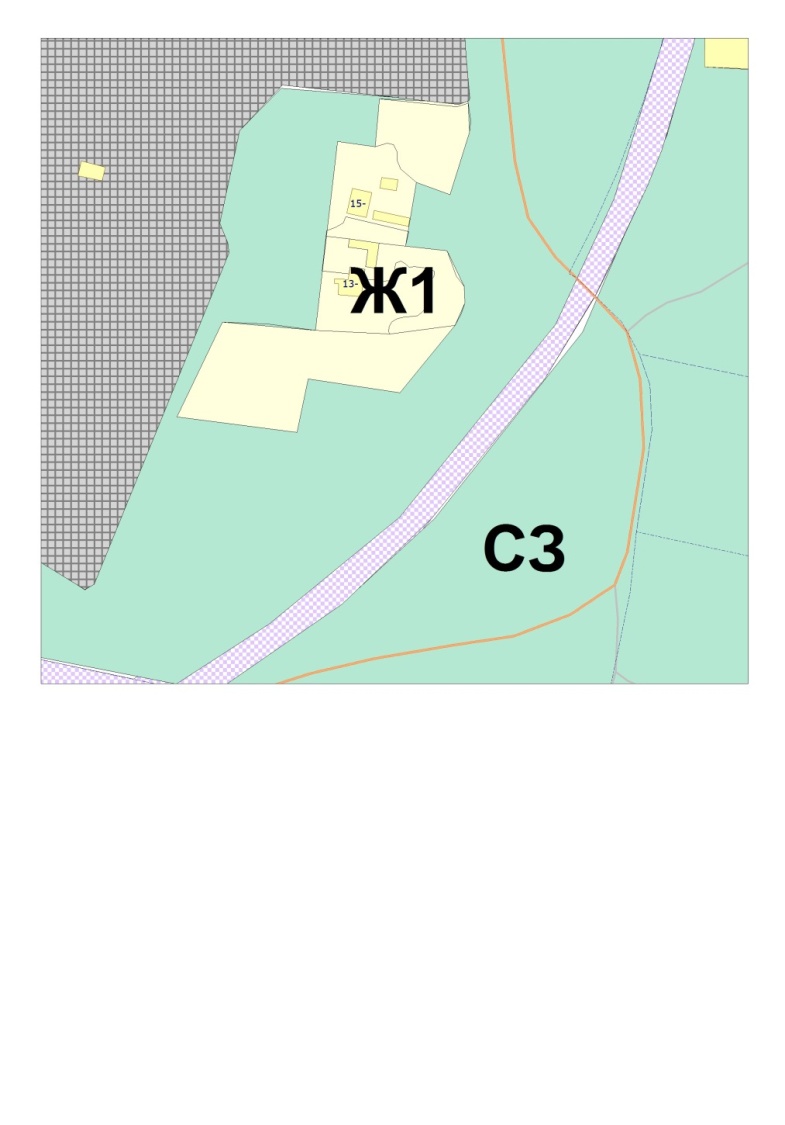 на зону Ж1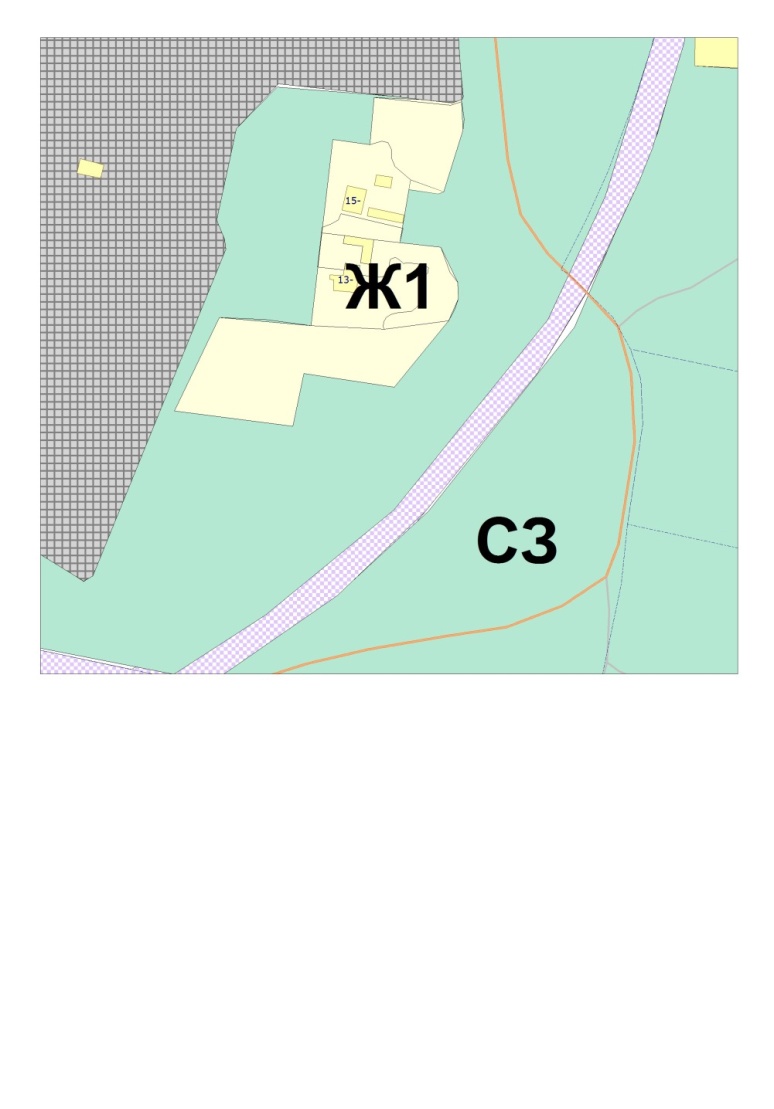 Решение Собрания представителей городского поселения Безенчук муниципального района Безенчукский Самарской области от 31.12.2015г  №3/9«Об одобрении проекта соглашения о передаче осуществления полномочий (части полномочий) по решению вопросов местного значения городского поселения Безенчук муниципального района Безенчукский Самарской области» 	Рассмотрев представленный проект соглашения о передаче осуществления полномочий (части полномочий) по решению вопросов местного значения городского поселения Безенчук муниципального района Безенчукский Самарской области  между Администрацией городского поселения Безенчук муниципального района Безенчукский Самарской области  и Администрацией муниципального района Безенчукский Самарской области, в соответствии со статьей 9 Устава городского поселения Безенчук муниципального района Безенчукский, Собрание представителей городского поселения Безенчук муниципального района Безенчукский Самарской области третьего созыва,РЕШИЛО:Одобрить проект соглашения о передаче осуществления полномочий (части полномочий)  по решению вопросов местного значения городского поселения Безенчук между Администрацией городского поселения Безенчук  муниципального района Безенчукский Самарской области и Администрацией муниципального района Безенчукский Самарской области, согласно приложению.Настоящее Решение вступает в силу со дня его подписания. Опубликовать настоящее Решение в газете «Вестник городского поселения Безенчук».Глава городского  поселения Безенчук                          В.В.АникинПредседатель Собрания представителейгородского  поселения Безенчук                                     А.Г.КантеевПриложение №1к Решению Собрания представителейгородского поселения Безенчукмуниципального района Безенчукский Самарской областиот 31.12. 2015 г. №3/9ПРОЕКТ Соглашение о передаче полномочий  №п.г.т. Безенчук                                                                                                                                                                                                                                                                                                                                                                                                                                                                                                                                                                                                                                                                                                                                                                                                                                                                                                                                                                                                                                                                                                                                                                                                                                                                                                                                                                                                                                                                                                                                                                              Самарская область            	                   			«__»____________2015. 	Администрация городского поселения Безенчук муниципального района Безенчукский Самарской области, именуемая в дальнейшем «Администрация поселения», в лице Главы поселения Аникина В.В., действующего на основании Устава поселения, с одной стороны и Администрация муниципального района Безенчукский Самарской области, именуемая в дальнейшем «Администрация района», в лице Главы района Сараева Е.В., действующего на основании Устава муниципального района Безенчукский,  с другой стороны, при совместном упоминании именуемые «Стороны», руководствуясь ст. 14, 15 Федерального закона от 6 октября 2003г. № 131-ФЗ «Об общих принципах организации местного самоуправления в Российской Федерации», Уставом муниципального района Безенчукский, Уставом городского поселения Безенчук муниципального района Безенчукский, решением Собрания представителей муниципального района Безенчукский от 27.11.2015 № 27/3 «Об утверждении заключения соглашений между органами местного самоуправления муниципального района Безенчукский Самарской области и органами местного самоуправления отдельных поселений, входящих в состав муниципального района Безенчукский Самарской области, о передаче осуществления части полномочий по решению вопросов местного значения», заключили настоящее Соглашение о нижеследующем:Предмет соглашения.1.1. Предметом  	настоящего Соглашения является передача Администрацией городского поселения  Безенчук муниципального района Безенчукский  на уровень Администрации муниципального района Безенчукский полномочий (части своих полномочий) по решению следующих вопросов местного значения поселения в соответствии со ст.14 Федерального закона от 6 октября 2003г. № 131-ФЗ «Об общих принципах организации местного самоуправления в Российской Федерации»:Исполнение бюджета поселения, осуществление контроля за его исполнением.1.1.2. Подготовка проектов и внесение изменений в  генеральный план поселения, правил землепользования и застройки, резервирование земель и изъятие земельных участков в границах поселения для муниципальных нужд, осуществление муниципального земельного контроля в границах поселения, осуществление в случаях, предусмотренных Градостроительным кодексом Российской Федерации, осмотров зданий, сооружений и выдача рекомендаций об устранении выявленных в ходе таких осмотров нарушений; подготовка проектов документов на разработку документации по планировке территории.1.1.3.  Учет муниципального жилищного фонда;- установление размера дохода, приходящегося на каждого члена семьи, и стоимости имущества, находящегося в собственности членов семьи и подлежащего налогообложению, в целях признания граждан малоимущими и предоставления им по договорам социального найма жилых помещений муниципального жилищного фонда;- ведение в установленном порядке учета граждан в качестве нуждающихся в жилых помещениях, предоставляемых по договорам социального найма;-  ведение учета граждан, нуждающихся в предоставлении жилых помещений по договорам найма жилых помещений жилищного фонда социального использования;- определение порядка предоставления жилых помещений муниципального специализированного жилищного фонда;-  принятие в установленном порядке решений о переводе жилых помещений в нежилые помещения и нежилых помещений в жилые помещения;-   согласование переустройства и перепланировки жилых помещений;-  признание в установленном порядке жилых помещений муниципального жилищного фонда непригодными для проживания;-   осуществление муниципального жилищного контроля;1.1.4. Подготовка проектов правовых актов и документации по организации и осуществлению мероприятий по гражданской обороне, защите населения и территории поселения от чрезвычайных ситуаций природного характера.1.1.5. Организация в границах поселения электро-, тепло-, газо- и водоснабжения населения, водоотведения.1.1.6. Осуществление функций по определению поставщиков (подрядчиков, исполнителей)  для обеспечения  муниципальных нужд путем, проведения открытого конкурса, конкурса с ограниченным участием, двухэтапного конкурса, электронного аукциона, запроса котировок для оказания скорой, в том числе скорой специализированной, медицинской помощи в экстренной или неотложной форме и нормального жизнеобеспечения граждан, предварительного отбора участников в целях оказания гуманитарной помощи либо ликвидации последствий чрезвычайных ситуаций природного или техногенного характера, запроса котировок, запроса предложений. 1.1.7.Регулирование тарифов в сфере жилищных услуг, привидении размера платы граждан за коммунальные услуги в соответствии с установленными предельными индексами изменения размера платы граждан за коммунальные услуги, подготовке предложений по установлению размера регионального стандарта стоимости жилищно-коммунальных услуг.1.1.8. Утверждение минимальных цен (тарифов) на услуги по погребению в рамках вопроса местного значения организация ритуальных услуг и содержание мест захоронения.1.1.9. Организация внутреннего финансового контроля.1.1.10.Создание условий для развития малого и среднего предпринимательства.1.1.11.	Присвоение адресов объектам адресации, изменение, аннулирование адресов, присвоение наименований элементам улично-дорожной сети (за исключением автомобильных дорог федерального значения, автомобильных дорог регионального или межмуниципального значения, местного значения муниципального района), наименований элементам планировочной структуры в границах поселения, изменение, аннулирование таких наименований, размещение информации в государственном адресном реестре1.1.12. Создание условий для организации досуга и обеспечения жителей поселения услугами организаций культуры, организация библиотечного обслуживания населения. 2. Права и обязанности сторон.2.1. В исполнении настоящего Соглашения «Администрация района» Администрация (либо иной орган местного самоуправления) принимает полномочия на себя самостоятельно и определяет порядок их осуществления в соответствии с действующим законодательством, нормативными правовыми актами муниципального района настоящим Соглашением.2.2. «Администрация района» (либо иной орган местного самоуправления) вправе назначить уполномоченный орган по исполнению принятых на себя полномочий поселения  в соответствии с настоящим Соглашением.2.3. «Администрация района» (либо иной орган местного самоуправления) обеспечивает учет интересов поселения при исполнении Соглашения, своевременно доводит в установленном порядке до Главы поселения (либо иного должностного лица органа местного самоуправления) информацию об исполнении Соглашения.2.4. «Администрация района» (либо иной орган местного самоуправления) представляет ежеквартальный отчет поселению об осуществлении переданных в соответствии с настоящим Соглашением полномочий (части полномочий).2.5.  «Администрация	поселения» (либо иной орган местного самоуправления), обеспечивает финансовыми средствами осуществление «Администрацией района» (либо иным органом местного самоуправления) передаваемых в соответствии с настоящим Соглашением полномочий.2.6. «Администрация поселения» направляет в «Администрацию района» сведения необходимые для осуществления переданных полномочий.2.7. «Администрация поселения» осуществляет контроль за исполнением муниципальным районом полномочий, а также за целевым использованием предоставленных финансовых средств в порядке, предусмотренном настоящим Соглашением.2.8.   «Администрация поселения» вправе получать от «Администрации района» в порядке, установленном настоящим Соглашением, информацию об осуществлении полномочий и использовании финансовых средств.2.9. «Администрация поселения» вправе требовать возврата суммы перечисленных финансовых средств в случае неисполнения Полномочий, предусмотренных настоящим Соглашением.2.10.   Порядок осуществления иных полномочий, передаваемых в соответствии с настоящим Соглашением, определяется Сторонами в рабочем порядке по мере необходимости.3. Финансовое обеспечение переданного полномочия.3.1.Переданные настоящим Соглашением полномочия осуществляются за счет межбюджетных трансфертов, предоставляемых из бюджета поселения в бюджет муниципального района Безенчукский.3.2.Ежегодный объем межбюджетных трансфертов, предоставляемый в бюджет муниципального района Безенчукский, предусматривается в решении представительного органа поселения о бюджете на соответствующий финансовый год:	Исполнение бюджета поселения, осуществление контроля за его исполнением  - 40.000 рублей за счет средств бюджетов поселения.3.2.2. Подготовка проектов и внесение изменений в  генеральный план поселения, правил землепользования и застройки, резервирование земель и изъятие земельных участков в границах поселения для муниципальных нужд, осуществление муниципального земельного контроля в границах поселения, осуществление в случаях, предусмотренных Градостроительным кодексом Российской Федерации, осмотров зданий, сооружений и выдача рекомендаций об устранении выявленных в ходе таких осмотров нарушений; подготовка проектов документов на разработку документации по планировке территории – 30.000 рублей-  средства бюджета поселения.3.2.3.  Учет муниципального жилищного фонда; установление размера дохода, приходящегося на каждого члена семьи, и стоимости имущества, находящегося в собственности членов семьи и подлежащего налогообложению, в целях признания граждан малоимущими и предоставления им по договорам социального найма жилых помещений муниципального жилищного фонда; ведение в установленном порядке учета граждан в качестве нуждающихся в жилых помещениях, предоставляемых по договорам социального найма;  ведение учета граждан, нуждающихся в предоставлении жилых помещений по договорам найма жилых помещений жилищного фонда социального использования;  определение порядка предоставления жилых помещений муниципального специализированного жилищного фонда;   принятие в установленном порядке решений о переводе жилых помещений в нежилые помещения и нежилых помещений в жилые помещения;   согласование переустройства и перепланировки жилых помещений;   признание в установленном порядке жилых помещений муниципального жилищного фонда непригодными для проживания;  – 1000 руб. – средства бюджета поселения3.2.4. Осуществление муниципального жилищного контроля – 40000 руб. 3.2.5. Распоряжение имуществом, находящимся  в муниципальной собственности. Представление поселения в процессе государственной регистрации прав на недвижимое имущество поселения и сделок с ним. Представительство  в судебных органах по доверенности. Организация и проведение торгов по продаже муниципального имущества  находящегося в собственности поселения в соответствии с действующим законодательством – 40000руб.3.2.6. Организация в границах поселения электро-, тепло-, газо- и водоснабжения населения, водоотведении – 1000руб.3.2.7. Осуществление функций по определению поставщиков (подрядчиков, исполнителей)  для обеспечения  муниципальных нужд путем, проведения открытого конкурса, конкурса с ограниченным участием, двухэтапного конкурса, электронного аукциона, запроса котировок для оказания скорой , в том числе скорой специализированной, медицинской помощи в экстренной или неотложной форме и нормального жизнеобеспечения граждан, предварительного отбора участников в целях оказания гуманитарной помощи либо ликвидации последствий чрезвычайных ситуаций природного или техногенного характера, запроса котировок, запроса предложений – 30000руб. 3.2.8. Регулирование тарифов в сфере жилищных услуг, привидении размера платы граждан за коммунальные услуги в соответствии с установленными предельными индексами изменения размера платы граждан за коммунальные услуги, подготовке предложений по установлению размера регионального стандарта стоимости жилищно-коммунальных услуг – 1000руб.3.2.9. Утверждение минимальных цен (тарифов) на услуги по погребению в рамках вопроса местного значения организация ритуальных услуг и содержание мест захоронения – 1000руб.3.2.10. Организация внутреннего финансового контроля – 1000руб.3.2.11. Создание условий для развития малого и среднего предпринимательства – 1000руб.3.2.12.	Присвоение адресов объектам адресации, изменение, аннулирование адресов, присвоение наименований элементам улично-дорожной сети (за исключением автомобильных дорог федерального значения, автомобильных дорог регионального или межмуниципального значения, местного значения муниципального района), наименований элементам планировочной структуры в границах поселения, изменение, аннулирование таких наименований, размещение информации в государственном адресном реестре – 1000руб.3.2.13. Создание условий для организации досуга и обеспечения жителей поселения услугами организаций культуры, организация библиотечного обслуживания населения – 4 000 000,00 руб. 3.3.Средства	межбюджетных трансфертов перечисляются в соответствии с утвержденным кассовым планом по расходам поселения, носят целевой характер и используются Администрацией района(либо иным органом местного поселения)  в соответствии с бюджетным законодательством.3.4.«Администрация поселения» (либо иной орган местного поселения) обеспечивает в установленном порядке финансовыми средствами осуществление переданных «Администрации района» (либо иной орган местного поселения) полномочий в соответствии с настоящим Соглашением.4. Срок действия Соглашения.4.1. Настоящее Соглашение вступает в силу с 01 января 2016 года и действует до 31 декабря 2016 года.5. Изменение условий Соглашения.5.1.Изменение условий настоящего Соглашения осуществляется по взаимному согласию Сторон путем внесения в него изменений и дополнений.5.2.Соглашение подлежит изменению или расторжению в случае внесения изменений и дополнений в законодательство Российской Федерации, регулирующее порядок заключения соглашений о передаче осуществления полномочий.6. Прекращение действия Соглашения.6.1.Основанием прекращения действия настоящего Соглашения является истечение срока его действия.6.2.Основаниями досрочного прекращения действия настоящего Соглашения являются соглашение сторон, неисполнение, существенное нарушение условий настоящего Соглашения.6.3.Существенным является следующее нарушение настоящего Соглашения со стороны Администрации поселения (либо иного органа местного самоуправления):	-   не перечисление в течение 2-х месяцев средств межбюджетных трансфертов.со стороны Администрации района (иного органа местного самоуправления):- нарушение более чем в течение трех месяцев сроков проведения мероприятий по вопросу указанному в п. 1.1. настоящего Соглашения.6.4.В указанных случаях Соглашение может быть расторгнуто одной из Сторон в одностороннем порядке. Факты нарушения должны быть установлены в судебном порядке.6.5.Уведомление о намерении расторгнуть настоящее Соглашение в одностороннем порядке направляется одной из Сторон в письменном виде не менее чем за 2 месяца до даты расторжения настоящего Соглашения.7.Урегулирование споров.7.1.Споры, которые могут возникнуть при исполнении условий настоящего Соглашения, Стороны будут стремиться разрешать в порядке досудебного разбирательства путем переговоров, обмена письмами и другими способами.7.2.При не достижении взаимоприемлемого решения Стороны вправе передать спорный вопрос на разрешение в суд.7.3.По всем вопросам, не нашедшим своего решения в тексте и условиях настоящего Соглашения, но прямо или косвенно вытекающим из отношений Сторон по нему, затрагивающим имущественные и иные интересы сторон Соглашения, имея в виду необходимость защиты их охраняемых законом прав и интересов, Стороны настоящего Соглашения будут руководствоваться нормами и положениями действующего законодательства Российской Федерации.7.4.Стороны обязуются при исполнении условий настоящего соглашения не ограничивать сотрудничество соблюдением только содержащихся в Соглашении требований, принимать все необходимые меры для обеспечения исполнения полномочий, указанных в п. 1.1 настоящего Соглашения.8.Ответственность сторон.8.1.«Администрация района» (либо иной орган местного самоуправления) несет ответственность за исполнение полномочий в пределах выделенных средств межбюджетных трансфертов.8.2.Ответственность Администрации района (либо иного органа местного самоуправления) наступает, если не исполнение (не надлежащее исполнение) обязательств не вызвано неисполнением Администрацией поселения (либо иным органом местного самоуправления) своих полномочий, в том числе по представлению Администрации района (либо иного органа местного самоуправления) необходимой информации, документов и разъяснений.8.3.За непредставление межбюджетных трансфертов, необходимых для осуществления передаваемых полномочий (части полномочий) Администрация поселения (либо иной орган местного самоуправления) возмещает Администрации района (либо иному органу местного самоуправления), причиненные убытки в полном объеме и уплачивает штраф в размере 20% от суммы непредставленных межбюджетных трансфертов.8.4.За невыполнение принятых полномочий (части полномочий) Администрация района (либо иной орган местного самоуправления) возмещает Администрации поселения (либо иному органу местного самоуправления) причиненные убытки в полном объеме и уплачивает штраф в размере 20% от суммы причиненных убытков.     8.5.Стороны не несут ответственность по своим обязательствам, если:а) в период действия настоящего Соглашения произошли изменения в действующем законодательстве, делающие невозможным их выполнение;б) невыполнение явилось следствием обстоятельств непреодолимой силы.8.6.Сторона, для которой возникли условия невозможности выполнения обязательств по настоящему Соглашению, обязана немедленно известить другую сторону о наступлении и прекращении вышеуказанных обстоятельств.8.7.Надлежащим подтверждением наличия вышеуказанных обстоятельств и их продолжительности будут служить официально заверенные документы Администраций муниципального района и поселения (либо иных органов местного самоуправления), а также соответствующих органов государственной власти.9. Иные условия9.1. В случае изменения реквизитов сторон настоящего Соглашения последние обязаны в пятидневный срок уведомить об этом друг друга в письменной форме.9.2.  Настоящее Соглашение подготовлено в двух экземплярах, по одному для каждой из Сторон, имеющих равную юридическую силу.Реквизиты сторонРешение Собрания представителей городского поселения Безенчук муниципального района Безенчукский Самарской области от 31.12.2015г  №4/9«Об утверждении структуры Собрания представителей городского поселения Безенчук муниципального района Безенчукский Самарской области» Заслушав доклад Председателя Собрания представителей городского поселения Безенчук муниципального района Безенчукский Самарской области Кантеева А.Г., в соответствии с  п.8. ст.37 Федерального Закона №131-ФЗ «Об общих принципах организации местного самоуправления в РФ» и внесенных изменений в Устав городского поселения Безенчук муниципального района Безенчукский Самарской области,   принятого Решением Собрания представителей городского поселения Безенчук муниципального района Безенчукский Самарской области от 03.12.2015г. №1/7,  Собрание представителей городского поселения Безенчук муниципального района Безенчукский Самарской области третьего созыва, РЕШИЛО: 1.  Утвердить структуру  Собрания представителей городского поселения Безенчук муниципального района Безенчукский Самарской области (Приложение 1); 2. Признать утратившим силу: Решение Собрания представителей городского поселения Безенчук №5/5 от 29.12.2010 г. «Об утверждении структуры Собрания представителей городского поселения Безенчук муниципального района Безенчукский Самарской области»;3.Настоящее решение вступает в силу с момента официального опубликования.4. Опубликовать настоящее Решение в газете «Вестник городского поселения Безенчук».Глава городского  поселения Безенчук                          В.В.АникинПредседатель Собрания представителейгородского  поселения Безенчук                                     А.Г.КантеевПриложение №1к Решению Собрания представителейгородского поселения Безенчукмуниципального района Безенчукский Самарской областиот 31.12. 2015 г. №4/9Решение Собрания представителей городского поселения Безенчук муниципального района Безенчукский Самарской области от 31.12.2015г  №5/9«О принятии «Порядок утверждения решения о согласовании архитектурно-градостроительного облика объектов капитального строительства городского поселения Безенчук муниципального района Безенчукский Самарской области»В соответствии с Градостроительным кодексом Российской Федерации, Федеральным законом от 17 ноября 1995 г. № 169-ФЗ «Об архитектурной деятельности в Российской Федерации», Постановлением Правительства Российской Федерации от 30.04.2014 № 403 «Об исчерпывающем перечне процедур в сфере жилищного строительства» и иными положениями законодательства о градостроительной деятельности и нормативно - правовыми актами городского поселения Безенчук в сфере комплексного благоустройства территории, п. 21 ч. 1 статьи 14  Федерального закона от 06.10.2003 № 131-ФЗ «Об общих принципах организации местного самоуправления в РФ», руководствуясь Уставом городского поселения Безенчук, муниципального района Безенчукский Самарской области третьего созыва,			                                                   РЕШИЛО:Утвердить Порядок утверждения решения о согласовании архитектурно-градостроительного облика объектов капитального строительства городского поселения Безенчук муниципального района Безенчукский Самарской области  Настоящее решение вступает в силу на следующий день после его официального  опубликования.  Опубликовать настоящее решение в газете «Вестник городского поселения Безенчук»Глава городского  поселения Безенчук                          В.В.АникинПредседатель Собрания представителейгородского  поселения Безенчук                                     А.Г.КантеевПриложение №1к Решению Собрания представителейгородского поселения Безенчукмуниципального района Безенчукский Самарской областиот 31.12. 2015 г. №5/9Порядок утверждения решения о согласовании архитектурно-градостроительного облика объектов капитального строительства городского поселения Безенчук муниципального района Безенчукский Самарской области1. Формирование решения о согласовании архитектурно-градостроительного облика объекта капитального строительства осуществляется в соответствии с Градостроительным кодексом Российской Федерации, Федеральным законом от 17 ноября 1995 г. № 169-ФЗ «Об архитектурной деятельности в Российской Федерации», Постановлением Правительства Российской Федерации от 30.04.2014 № 403 «Об исчерпывающем перечне процедур в сфере жилищного строительства» и иными положениями законодательства о градостроительной деятельности и нормативно - правовыми актами городского поселения Безенчук в сфере комплексного благоустройства территории.2. Настоящий порядок  предусматривает утверждение решения о согласовании архитектурно-градостроительного облика  объектов   в городском поселении Безенчук при проведении  строительства реконструкции и объектов капитального строительства .3. Порядок предусматривает согласование архитектурно-градостроительного облика объектов капитального строительства при проведении следующих видов работ:а) строительство (за исключением строительства объектов капитального строительства, предназначенных для осуществления производственной деятельности (в том числе склады);б) реконструкция (за исключением реконструкции объектов капитального строительства, предназначенных для осуществления производственной деятельности (в том числе склады), а также работ по реконструкции, связанных с заменой и (или) восстановлением несущих строительных конструкций объекта капитального строительства и не предусматривающих изменения внешнего облика объекта);в) капитальный ремонт (за исключением капитального ремонта объектов капитального строительства, если выполняемые работы не предусматривают изменение внешнего облика объекта);4. Настоящий Порядок не распространяется на объекты культурного наследия и выявленные объекты культурного наследия, объекты индивидуального жилищного строительства, а также линейные объекты (за исключением мостов, эстакад и путепроводов).5. Принятие решения о согласовании архитектурно-градостроительного облика объекта осуществляется с учетом сложившихся особенностей и характеристик территории, в том числе историко-культурных, визуально-ландшафтных, функциональных, планировочных, инженерно-технических, архитектурно-градостроительных, включая композиционные, типологические, масштабные, стилистические, колористические характеристики окружающей застройки.6. Утверждение решения о согласовании архитектурно-градостроительного облика объекта капитального строительства городского поселения Безенчук относится к компетенции Администрации городского поселения Безенчук в лице Главы городского поселения Безенчук. Неотъемлемой частью решения являются материалы архитектурно-градостроительного решения объекта капитального строительства (по форме согласно Приложению №1).7.   За предоставлением решения о согласовании архитектурно-градостроительного облика объекта  капитального строительства заявитель обращается с заявлением (как в электронной форме так и на бумажном носителе) в Администрацию городского поселения Безенчук муниципального района Безенчукский Самарской области.8.  В качестве заявителей могут выступать застройщики - физические или юридические лица, индивидуальные предприниматели, обеспечивающие на принадлежащих им земельных участках строительство, реконструкцию объектов капитального строительства.Интересы заявителей могут представлять иные лица, уполномоченные заявителем в установленном порядке.9. Вместе с заявлением заявитель предоставляет в Администрацию городского поселения Безенчук муниципального района Безенчукский Самарской области следующий пакет документов:- документ, удостоверяющий личность заявителя;-доверенность, оформленную в установленном порядке (при обращении лица, уполномоченного заявителем);-материалы архитектурно-градостроительного решения объекта капитального строительства (на бумажном или электронном носителях), оформленные с учетом предполагаемых видов работ (строительство, реконструкция).Состав и требования к материалам, указанным в настоящем пункте, установлены Приложением №1.10. Основаниями для отказа в приеме документов, необходимых для предоставления  услуги по принятию решения о согласовании архитектурно-градостроительного облика объекта  капитального строительства (принятие решения об отказе в согласовании архитектурно-градостроительного облика объекта  капитального строительства) при  обращении заявителя являются:-представление неполного комплекта документов, предусмотренного пунктом 9  настоящего порядка.- отсутствие у лица, представившего заявление и документы, предусмотренные в пункте 9 настоящего порядка, полномочий на получение указанной услуги.-  представление утративших силу документов.Письменное решение об отказе в приеме заявления и документов, необходимых для предоставления  услуги по принятию решения о согласовании архитектурно-градостроительного облика объекта  капитального строительства, оформляется по требованию заявителя, подписывается Главой городского поселения Безенчук  и выдается заявителю с указанием причины отказа в форме информационного письма.Решение об отказе в приеме заявления и документов, необходимых для предоставления  услуги по принятию решения о согласовании архитектурно-градостроительного облика объекта  капитального строительства может быть обжаловано в установленном законом порядке.11. Сроки рассмотрения, утверждения решения о согласовании архитектурно-градостроительного облика объекта (или принятия решения об отказе в утверждении решения о согласовании архитектурно-градостроительного облика объекта) и выдачи решения о согласовании архитектурно-градостроительного облика объекта капитального строительства (решения об отказе в выдаче решения о согласовании архитектурно-градостроительного облика объекта капитального строительства) составляют  30 календарных дней с момента регистрации в Администрации городского поселения Безенчук муниципального района Безенчукский Самарской области документов, указанных в пункте 9 настоящего порядка.12. Результатом рассмотрения является утверждение решения о согласовании архитектурно-градостроительного облика объекта капитального строительства или принятие решения об отказе в согласовании архитектурно-градостроительного облика объекта капитального строительства. Решение принимается по форме согласно Приложению №2 настоящего порядка.13. Основаниями для принятия решения об отказе   в согласовании архитектурно-градостроительного облика объекта капитального строительства являются:- представление заявителем документов, не соответствующих требованиям, установленных правовыми актами к оформлению таких документов, утративших силу документов или документов, содержащих противоречивые сведения, если указанные обстоятельства были установлены в процессе подготовки запрашиваемого документа Администрацией городского поселения Безенчук муниципального района Безенчукский Самарской области.- обращение за предоставлением  услуги лица, не являющегося заявителем в соответствии с пунктом 9 настоящего порядка.-несоответствие представленных заявителем материалов архитектурно-градостроительного решения объекта капитального строительства функциональному назначению и местоположению объекта с учетом объемно-планировочных, композиционных, силуэтных, архитектурно-художественных, декоративно-пластических, стилистических, колористических характеристик объекта, в том числе технико-экономическим показателям, установленным в градостроительном плане земельного участка, а также требованиям законодательства Российской Федерации, законов субъекта РФ и иных муниципально - правовых актов городского поселения Безенчук  муниципального района Безенчукский Самарской.    Приложение №1Состав и требования
к материалам архитектурно-градостроительного решения объекта капитального строительства1. Материалы архитектурно-градостроительного решения объекта капитального строительства (далее - объект), выполняются на бумажном носителе - в виде буклета (альбома) - в 2 экземплярах, а также в электронном виде - в формате PDF или JPG (300 dpi) - в 1 экземпляре.2. Материалы архитектурно-градостроительного решения объектов должны иметь следующий состав и содержание:1) схема ситуационного плана (на основе М 1:2000);2) схема планировочной организации земельного участка, совмещенная со схемой транспортной организации территории (на основе М 1:500);3) схема разверток фасадов (по основным улицам с фотофиксацией существующего положения и материалами визуализации: перспективы, фотомонтаж);4) схемы фасадов (на основе М 1:200, с размещением информационных конструкций и навесного оборудования и фрагментом фасада (на основе М 1:20), с обозначением фасадных конструкций и применяемых отделочных материалов);5) схемы планов первого и неповторяющегося этажей, а также подземных уровней (на основе М 1:200);6) схемы разрезов с указанием высотных отметок (на основе М 1:200).Приложение №2Форма
Решения о согласовании архитектурно-градостроительного облика объекта капитального строительстваРешениео согласовании  архитектурно-градостроительного облика объекта капитального строительстваВиды работ: _____________________________________________________________Наименование объекта: ___________________________________________________Адрес объекта: _______________________________________________________________________________________________________________________________________________________________________________________Функциональное назначение объекта: ______________________________________Заказчик:________________________________________________________________Проектная организация: __________________________________________________Основные показатели: _____________________________________________________________________________________________________________________________Решение: ___________________________________________________________________________________________________________________________________________________________________________________________________________________________________________________________________________________________Дата: ________________________ N: ________________________________
Глава городского поселения                          _________________________________Решение Собрания представителей городского поселения Безенчук муниципального района Безенчукский Самарской области от 31.12.2015г  №6/9«О принятии «Порядок утверждения решения о согласовании проекта организации строительства (в части перемещения отходов строительства и сноса, грунтов, схемы движения транспорта и пешеходов на период производства работ)»    В соответствии с п. 21 ч. 1 статьи 14  Федерального закона от 06.10.2003 № 131-ФЗ «Об общих принципах организации местного самоуправления в РФ», руководствуясь Уставом городского поселения Безенчук муниципального района Безенчукский Самарской области, Собрание представителей городского поселения Безенчук муниципального района Безенчукский Самарской области третьего созыва,РЕШИЛО:Утвердить Порядок утверждения решения о согласовании проекта организации строительства (в части перемещения отходов строительства и сноса, грунтов, схемы движения транспорта и пешеходов на период производства работ)  Настоящее решение вступает в силу на следующий день после его официального  опубликования.  Опубликовать настоящее решение в газете «Вестник городского поселения Безенчук».Глава городского  поселения Безенчук                          В.В.АникинПредседатель Собрания представителейгородского  поселения Безенчук                                     А.Г.КантеевПриложение №1к Решению Собрания представителейгородского поселения Безенчукмуниципального района Безенчукский Самарской областиот 31.12. 2015 г. №6/9Порядок утверждения решения о согласовании проекта организации строительства (в части перемещения отходов строительства и сноса, грунтов, схемы движения транспорта и пешеходов на период производства работ)1. Формирование решения о согласовании проекта организации строительства (в части перемещения отходов строительства и сноса, грунтов, схемы движения транспорта и пешеходов на период производства работ)  на территории городского поселения Безенчук  муниципального района Безенчукский Самарской области  осуществляется в соответствии с:- Земельным кодексом Российской Федерации;- Градостроительным кодексом Российской Федерации;- Федеральным законом от 25.10.2001г № 137-ФЗ «О введении в действие земельного кодекса Российской Федерации»; -Федеральным законом от 06.10.2003г. №131-ФЗ «Об общих принципах организации местного самоуправления в Российской Федерации»;-Федеральным законом от 27.07.2010 г. № 210-ФЗ «Об организации предоставления государственных и муниципальных услуг»;- Федеральным законом от 02.05.2006г.№59-ФЗ «О порядке рассмотрения обращений граждан Российской Федерации»;-постановлением Постановление Правительства РФ от 30 апреля 2014 . № 403 “Об исчерпывающем перечне процедур в сфере жилищного строительстваи иными положениями законодательства о градостроительной деятельности и нормативно-правовыми актами городского поселения Безенчук в сфере комплексного благоустройства территории.2.  Настоящий порядок  предусматривает утверждение решения о согласовании проекта организации строительства (в части перемещения отходов строительства и сноса, грунтов, схемы движения транспорта и пешеходов на период производства работ)  на территории городского поселения Безенчук муниципального района Безенчукский Самарской области при проведении  строительства реконструкции и объектов капитального строительства.3. Порядок предусматривает согласование проекта организации строительства (в части перемещения отходов строительства и сноса, грунтов, схемы движения транспорта и пешеходов на период производства работ)  в случаях строительства и реконструкции объекта капитального строительства (кроме объектов индивидуального жилищного строительства).4. Утверждение решения о согласовании проекта организации строительства (в части перемещения отходов строительства и сноса, грунтов, схемы движения транспорта и пешеходов на период производства работ) относится к компетенции Администрации городского поселения Безенчук в лице Главы городского поселения Безенчук. Неотъемлемой частью решения являются материалы проекта организации строительства, разрабатываемого в соответствии с п. 23, 38 Постановления Правительства Российской Федерации от 16 февраля 2008 г. N 87 «О составе разделов проекторной документации и требованиях к их содержанию», которые предоставляет заказчик.5.   За предоставлением решения о согласовании проекта организации строительства (в части перемещения отходов строительства и сноса, грунтов, схемы движения транспорта и пешеходов на период производства работ)  заявитель обращается с заявлением (как в электронной форме, так и на бумажном носителе) в Администрацию городского поселения Безенчук муниципального района Безенчукский Самарской области.6. В качестве заявителей могут выступать застройщики - физические или юридические лица, индивидуальные предприниматели, обеспечивающие на принадлежащих им земельных участках строительство, реконструкцию объектов капитального строительства.Интересы заявителей могут представлять иные лица, уполномоченные заявителем в установленном порядке.7. Вместе с заявлением заявитель предоставляет в Администрацию городского поселения Безенчук муниципального района Безенчукский Самарской области следующий пакет документов (на бумажном или электроном носителе):- документ, удостоверяющий личность заявителя;-доверенность, оформленную в установленном порядке (при обращении лица, уполномоченного заявителем);- проекта организации строительства, разрабатываемого в соответствии с п. 23, 38 Постановления Правительства Российской Федерации от 16 февраля 2008 г. N 87 «О составе разделов проекторной документации и требованиях к их содержанию».8. Основаниями для отказа в приеме документов, необходимых для предоставления  услуги по согласованию проекта организации строительства (в части перемещения отходов строительства и сноса, грунтов, схемы движения транспорта и пешеходов на период производства работ)   при  обращении заявителя являются:-представление неполного комплекта документов, предусмотренного пунктом 7  настоящего порядка;- отсутствие у лица, представившего заявление и документы, предусмотренные в пункте 7 настоящего порядка, полномочий на получение указанной услуги;-  представление утративших силу документов.Письменное решение об отказе в приеме заявления и документов, необходимых для предоставления  услуги по принятию решения о согласовании проекта организации строительства (в части перемещения отходов строительства и сноса, грунтов, схемы движения транспорта и пешеходов на период производства работ) , оформляется по требованию заявителя, подписывается Главой городского поселения Безенчук  и выдается заявителю с указанием причины отказа в форме информационного письма. Решение об отказе в приеме заявления и документов, необходимых для предоставления  услуги по согласованию проекта организации строительства (в части перемещения отходов строительства и сноса, грунтов, схемы движения транспорта и пешеходов на период производства работ)   может быть обжаловано в установленном законом порядке.9. Сроки рассмотрения, утверждения решения о согласовании проекта организации строительства (в части перемещения отходов строительства и сноса, грунтов, схемы движения транспорта и пешеходов на период производства работ)  и выдачи решения о согласовании  проекта организации строительства (в части перемещения отходов строительства и сноса, грунтов, схемы движения транспорта и пешеходов на период производства работ)   (решения об отказе в выдаче решения о согласовании проекта организации строительства (в части перемещения отходов строительства и сноса, грунтов, схемы движения транспорта и пешеходов на период производства работ)  составляют  30 календарных дней с момента регистрации в Администрации городского поселения Безенчук муниципального района Безенчукский Самарской области документов, указанных в пункте 7 настоящего порядка.10. Результатом рассмотрения является утверждение решения о согласовании проекта организации строительства (в части перемещения отходов строительства и сноса, грунтов, схемы движения транспорта и пешеходов на период производства работ)   или принятие решения об отказе в согласовании проекта организации строительства (в части перемещения отходов строительства и сноса, грунтов, схемы движения транспорта и пешеходов на период производства работ). Решение принимается в форме Постановления Администрации городского поселения Безенчук.11. Основаниями для принятия решения об отказе   в согласовании проекта организации строительства (в части перемещения отходов строительства и сноса, грунтов, схемы движения транспорта и пешеходов на период производства работ)   являются:- представление заявителем документов, не соответствующих требованиям, установленных правовыми актами к оформлению таких документов, утративших силу документов или документов, содержащих противоречивые сведения, если указанные обстоятельства были установлены в процессе подготовки запрашиваемого документа Администрацией городского поселения Безенчук муниципального района Безенчукский Самарской области;- обращение за предоставлением  услуги лица, не являющегося заявителем в соответствии с пунктом 7 настоящего порядка;- несоответствие требованиям законодательства Российской Федерации, законов субъекта РФ и иных муниципально - правовых актов городского поселения Безенчук муниципального района Безенчукский Самарской.  СТОИМОСТЬ УСЛУГ, ПРЕДОСТАВЛЯЕМЫХ СОГЛАСНО ГАРАНТИРОВАННОМУ ПЕРЕЧНЮ УСЛУГ ПО ПОГРЕБЕНИЮ УМЕРШИХ ПЕНСИОНЕРОВ, НЕ ПОДЛЕЖАВШИХ ОБЯЗАТЕЛЬНОМУ СОЦИАЛЬНОМУ СТРАХОВАНИЮ НА СЛУЧАЙ ВРЕМЕННОЙ НЕТРУДОСПОСОБНОСТИ, И В СВЯЗИ С МАТЕРИНСТВОМ НА ДЕНЬ СМЕРТИ; УМЕРШИХ, НЕ ПОДЛЕЖАВШИХ ОБЯЗАТЕЛЬНОМУ СОЦИАЛЬНОМУ СТРАХОВАНИЮ НА СЛУЧАЙ ВРЕМЕННОЙ НЕТРУДОСПОСОБНОСТИ, И В СВЯЗИ С МАТЕРИНСТВОМ НА ДЕНЬ СМЕРТИ  ПЕНСИОНЕРОВ ДОСРОЧНО ОФОРМИВШИХ ПЕНСИЮ ПО ПРЕДЛОЖЕНИЮ ОРГАНОВ СЛУЖБЫ ЗАНЯТОСТИ (В СЛУЧАЕ, ЕСЛИ СМЕРТЬ ПЕНСИОНЕРА НАСТУПИЛА В ПЕРИОД ПОЛУЧЕНИЯ ДОСРОЧНОЙ ПЕНСИИ ДО ДОСТИЖЕНИЯ ИМ ВОЗРАСТА, ДАЮЩЕГО ПРАВО НА ПОЛУЧЕНИЕ СООТВЕТСТВУЮЩЕЙ ПЕНСИИ) НА 2016ГОД  СТОИМОСТЬ УСЛУГ, ПРЕДОСТАВЛЯЕМЫХ СОГЛАСНО ГАРАНТИРОВАННОМУ ПЕРЕЧНЮ УСЛУГ ПО ПОГРЕБЕНИЮ УМЕРШИХ ПЕНСИОНЕРОВ, НЕ ПОДЛЕЖАВШИХ ОБЯЗАТЕЛЬНОМУ СОЦИАЛЬНОМУ СТРАХОВАНИЮ НА СЛУЧАЙ ВРЕМЕННОЙ НЕТРУДОСПОСОБНОСТИ, И В СВЯЗИ С МАТЕРИНСТВОМ НА ДЕНЬ СМЕРТИ; УМЕРШИХ, НЕ ПОДЛЕЖАВШИХ ОБЯЗАТЕЛЬНОМУ СОЦИАЛЬНОМУ СТРАХОВАНИЮ НА СЛУЧАЙ ВРЕМЕННОЙ НЕТРУДОСПОСОБНОСТИ, И В СВЯЗИ С МАТЕРИНСТВОМ НА ДЕНЬ СМЕРТИ  ПЕНСИОНЕРОВ ДОСРОЧНО ОФОРМИВШИХ ПЕНСИЮ ПО ПРЕДЛОЖЕНИЮ ОРГАНОВ СЛУЖБЫ ЗАНЯТОСТИ (В СЛУЧАЕ, ЕСЛИ СМЕРТЬ ПЕНСИОНЕРА НАСТУПИЛА В ПЕРИОД ПОЛУЧЕНИЯ ДОСРОЧНОЙ ПЕНСИИ ДО ДОСТИЖЕНИЯ ИМ ВОЗРАСТА, ДАЮЩЕГО ПРАВО НА ПОЛУЧЕНИЕ СООТВЕТСТВУЮЩЕЙ ПЕНСИИ) НА 2016ГОД  СТОИМОСТЬ УСЛУГ, ПРЕДОСТАВЛЯЕМЫХ СОГЛАСНО ГАРАНТИРОВАННОМУ ПЕРЕЧНЮ УСЛУГ ПО ПОГРЕБЕНИЮ УМЕРШИХ ПЕНСИОНЕРОВ, НЕ ПОДЛЕЖАВШИХ ОБЯЗАТЕЛЬНОМУ СОЦИАЛЬНОМУ СТРАХОВАНИЮ НА СЛУЧАЙ ВРЕМЕННОЙ НЕТРУДОСПОСОБНОСТИ, И В СВЯЗИ С МАТЕРИНСТВОМ НА ДЕНЬ СМЕРТИ; УМЕРШИХ, НЕ ПОДЛЕЖАВШИХ ОБЯЗАТЕЛЬНОМУ СОЦИАЛЬНОМУ СТРАХОВАНИЮ НА СЛУЧАЙ ВРЕМЕННОЙ НЕТРУДОСПОСОБНОСТИ, И В СВЯЗИ С МАТЕРИНСТВОМ НА ДЕНЬ СМЕРТИ  ПЕНСИОНЕРОВ ДОСРОЧНО ОФОРМИВШИХ ПЕНСИЮ ПО ПРЕДЛОЖЕНИЮ ОРГАНОВ СЛУЖБЫ ЗАНЯТОСТИ (В СЛУЧАЕ, ЕСЛИ СМЕРТЬ ПЕНСИОНЕРА НАСТУПИЛА В ПЕРИОД ПОЛУЧЕНИЯ ДОСРОЧНОЙ ПЕНСИИ ДО ДОСТИЖЕНИЯ ИМ ВОЗРАСТА, ДАЮЩЕГО ПРАВО НА ПОЛУЧЕНИЕ СООТВЕТСТВУЮЩЕЙ ПЕНСИИ) НА 2016ГОД№ п\пВид услуги по погребениюТариф, руб.1Оформление документов, необходимых для погребенияБесплатно2Предоставление и доставка гроба и других предметов, необходимых для погребения2427,693Перевозка тела (останков) умершего на кладбище (в крематорий)599,334Погребение (кремация с последующей выдачей урны с прахом)2250,26Общая стоимость гарантированного перечня услуг по погребению5277,28РАСЧЕТ  СТОИМОСТИ УСЛУГ НА ПРЕДОСТАВЛЕНИЕ И ДОСТВКУ ГРОБА, ДРУГИХ ПРЕДМЕТОВ, НЕОБХОДИМЫХ ДЛЯ ПОГРЕБЕНИЯ  УМЕРШИХ ПЕНСИОНЕРОВ, НЕ ПОДЛЕЖАВШИХ ОБЯЗАТЕЛЬНОМУ СОЦИАЛЬНОМУ СТРАХОВАНИЮ НА СЛУЧАЙ ВРЕМЕННОЙ НЕТРУДОСПОСОБНОСТИ, И В СВЯЗИ С МАТЕРИНСТВОМ НА ДЕНЬ СМЕРТИ; УМЕРШИХ, НЕ ПОДЛЕЖАВШИХ ОБЯЗАТЕЛЬНОМУ СОЦИАЛЬНОМУ СТРАХОВАНИЮ НА СЛУЧАЙ ВРЕМЕННОЙ НЕТРУДОСПОСОБНОСТИ, И В СВЯЗИ С МАТЕРИНСТВОМ НА ДЕНЬ СМЕРТИ  ПЕНСИОНЕРОВ ДОСРОЧНО ОФОРМИВШИХ ПЕНСИЮ ПО ПРЕДЛОЖЕНИЮ ОРГАНОВ СЛУЖБЫ ЗАНЯТОСТИ (В СЛУЧАЕ, ЕСЛИ СМЕРТЬ ПЕНСИОНЕРА НАСТУПИЛА В ПЕРИОД ПОЛУЧЕНИЯ ДОСРОЧНОЙ ПЕНСИИ ДО ДОСТИЖЕНИЯ ИМ ВОЗРАСТА, ДАЮЩЕГО ПРАВО НА ПОЛУЧЕНИЕ СООТВЕТСТВУЮЩЕЙ ПЕНСИИ) НА 2016 ГОДРАСЧЕТ  СТОИМОСТИ УСЛУГ НА ПРЕДОСТАВЛЕНИЕ И ДОСТВКУ ГРОБА, ДРУГИХ ПРЕДМЕТОВ, НЕОБХОДИМЫХ ДЛЯ ПОГРЕБЕНИЯ  УМЕРШИХ ПЕНСИОНЕРОВ, НЕ ПОДЛЕЖАВШИХ ОБЯЗАТЕЛЬНОМУ СОЦИАЛЬНОМУ СТРАХОВАНИЮ НА СЛУЧАЙ ВРЕМЕННОЙ НЕТРУДОСПОСОБНОСТИ, И В СВЯЗИ С МАТЕРИНСТВОМ НА ДЕНЬ СМЕРТИ; УМЕРШИХ, НЕ ПОДЛЕЖАВШИХ ОБЯЗАТЕЛЬНОМУ СОЦИАЛЬНОМУ СТРАХОВАНИЮ НА СЛУЧАЙ ВРЕМЕННОЙ НЕТРУДОСПОСОБНОСТИ, И В СВЯЗИ С МАТЕРИНСТВОМ НА ДЕНЬ СМЕРТИ  ПЕНСИОНЕРОВ ДОСРОЧНО ОФОРМИВШИХ ПЕНСИЮ ПО ПРЕДЛОЖЕНИЮ ОРГАНОВ СЛУЖБЫ ЗАНЯТОСТИ (В СЛУЧАЕ, ЕСЛИ СМЕРТЬ ПЕНСИОНЕРА НАСТУПИЛА В ПЕРИОД ПОЛУЧЕНИЯ ДОСРОЧНОЙ ПЕНСИИ ДО ДОСТИЖЕНИЯ ИМ ВОЗРАСТА, ДАЮЩЕГО ПРАВО НА ПОЛУЧЕНИЕ СООТВЕТСТВУЮЩЕЙ ПЕНСИИ) НА 2016 ГОДРАСЧЕТ  СТОИМОСТИ УСЛУГ НА ПРЕДОСТАВЛЕНИЕ И ДОСТВКУ ГРОБА, ДРУГИХ ПРЕДМЕТОВ, НЕОБХОДИМЫХ ДЛЯ ПОГРЕБЕНИЯ  УМЕРШИХ ПЕНСИОНЕРОВ, НЕ ПОДЛЕЖАВШИХ ОБЯЗАТЕЛЬНОМУ СОЦИАЛЬНОМУ СТРАХОВАНИЮ НА СЛУЧАЙ ВРЕМЕННОЙ НЕТРУДОСПОСОБНОСТИ, И В СВЯЗИ С МАТЕРИНСТВОМ НА ДЕНЬ СМЕРТИ; УМЕРШИХ, НЕ ПОДЛЕЖАВШИХ ОБЯЗАТЕЛЬНОМУ СОЦИАЛЬНОМУ СТРАХОВАНИЮ НА СЛУЧАЙ ВРЕМЕННОЙ НЕТРУДОСПОСОБНОСТИ, И В СВЯЗИ С МАТЕРИНСТВОМ НА ДЕНЬ СМЕРТИ  ПЕНСИОНЕРОВ ДОСРОЧНО ОФОРМИВШИХ ПЕНСИЮ ПО ПРЕДЛОЖЕНИЮ ОРГАНОВ СЛУЖБЫ ЗАНЯТОСТИ (В СЛУЧАЕ, ЕСЛИ СМЕРТЬ ПЕНСИОНЕРА НАСТУПИЛА В ПЕРИОД ПОЛУЧЕНИЯ ДОСРОЧНОЙ ПЕНСИИ ДО ДОСТИЖЕНИЯ ИМ ВОЗРАСТА, ДАЮЩЕГО ПРАВО НА ПОЛУЧЕНИЕ СООТВЕТСТВУЮЩЕЙ ПЕНСИИ) НА 2016 ГОДРАСЧЕТ  СТОИМОСТИ УСЛУГ НА ПРЕДОСТАВЛЕНИЕ И ДОСТВКУ ГРОБА, ДРУГИХ ПРЕДМЕТОВ, НЕОБХОДИМЫХ ДЛЯ ПОГРЕБЕНИЯ  УМЕРШИХ ПЕНСИОНЕРОВ, НЕ ПОДЛЕЖАВШИХ ОБЯЗАТЕЛЬНОМУ СОЦИАЛЬНОМУ СТРАХОВАНИЮ НА СЛУЧАЙ ВРЕМЕННОЙ НЕТРУДОСПОСОБНОСТИ, И В СВЯЗИ С МАТЕРИНСТВОМ НА ДЕНЬ СМЕРТИ; УМЕРШИХ, НЕ ПОДЛЕЖАВШИХ ОБЯЗАТЕЛЬНОМУ СОЦИАЛЬНОМУ СТРАХОВАНИЮ НА СЛУЧАЙ ВРЕМЕННОЙ НЕТРУДОСПОСОБНОСТИ, И В СВЯЗИ С МАТЕРИНСТВОМ НА ДЕНЬ СМЕРТИ  ПЕНСИОНЕРОВ ДОСРОЧНО ОФОРМИВШИХ ПЕНСИЮ ПО ПРЕДЛОЖЕНИЮ ОРГАНОВ СЛУЖБЫ ЗАНЯТОСТИ (В СЛУЧАЕ, ЕСЛИ СМЕРТЬ ПЕНСИОНЕРА НАСТУПИЛА В ПЕРИОД ПОЛУЧЕНИЯ ДОСРОЧНОЙ ПЕНСИИ ДО ДОСТИЖЕНИЯ ИМ ВОЗРАСТА, ДАЮЩЕГО ПРАВО НА ПОЛУЧЕНИЕ СООТВЕТСТВУЮЩЕЙ ПЕНСИИ) НА 2016 ГОДРАСЧЕТ  СТОИМОСТИ УСЛУГ НА ПРЕДОСТАВЛЕНИЕ И ДОСТВКУ ГРОБА, ДРУГИХ ПРЕДМЕТОВ, НЕОБХОДИМЫХ ДЛЯ ПОГРЕБЕНИЯ  УМЕРШИХ ПЕНСИОНЕРОВ, НЕ ПОДЛЕЖАВШИХ ОБЯЗАТЕЛЬНОМУ СОЦИАЛЬНОМУ СТРАХОВАНИЮ НА СЛУЧАЙ ВРЕМЕННОЙ НЕТРУДОСПОСОБНОСТИ, И В СВЯЗИ С МАТЕРИНСТВОМ НА ДЕНЬ СМЕРТИ; УМЕРШИХ, НЕ ПОДЛЕЖАВШИХ ОБЯЗАТЕЛЬНОМУ СОЦИАЛЬНОМУ СТРАХОВАНИЮ НА СЛУЧАЙ ВРЕМЕННОЙ НЕТРУДОСПОСОБНОСТИ, И В СВЯЗИ С МАТЕРИНСТВОМ НА ДЕНЬ СМЕРТИ  ПЕНСИОНЕРОВ ДОСРОЧНО ОФОРМИВШИХ ПЕНСИЮ ПО ПРЕДЛОЖЕНИЮ ОРГАНОВ СЛУЖБЫ ЗАНЯТОСТИ (В СЛУЧАЕ, ЕСЛИ СМЕРТЬ ПЕНСИОНЕРА НАСТУПИЛА В ПЕРИОД ПОЛУЧЕНИЯ ДОСРОЧНОЙ ПЕНСИИ ДО ДОСТИЖЕНИЯ ИМ ВОЗРАСТА, ДАЮЩЕГО ПРАВО НА ПОЛУЧЕНИЕ СООТВЕТСТВУЮЩЕЙ ПЕНСИИ) НА 2016 ГОД№ п\пСтатьи затратЕд. изм.СуммаПримечания к расчету12345Изготовление гробадлина 140-220 см, ширина 60-80 см, высота 56-60 см.1Прямые расходы, в т.ч.:руб.2427,691.1Заработная плата, столярруб.208,801 чел. 4 часа. Ставка 34,8 руб+ 50 % премия*1.2Отчисления на соц.нуждыруб.63,2730,3% от з/п столяра1.3Стоимость материалов, необходимых для изготовления гроба, в т.ч.:руб.1857,581.3.1пиломатериалыруб.1200,008000 руб/куб.м.*0,15 куб.м.1.3.2гвозди строительныеруб.29,580,3 кг*100руб/кг1.3.2нетканый материалруб.628,006,28 м*100 руб/мДоставка гробаруб.298,041.4Заработная плата, в т.ч.:руб.135,841.4.1Водитель машины (катафальщик)руб.52,201 час. 1 чел. Ставка 34,8 руб. + 50% премия*1.4.2Рабочий ритуальных услугруб.83,642 чел. 1 час. Ставка 27,88 руб.+ 50% премия* 1.5Отчисления на соц.нуждыруб.41,1630,3% от з/п рабочего ритуальных услуг и катафальщика1.6Расходы на ГСМруб.121,04Самосвал ГАЗ 35071 норма расхода бензина на 1 км 0,308 л. Средн пробег  10 км. Цена бензина 33 руб/л Смазочные материалы: моторное масло: 0,01 л*170 р. Трансмисс. Масло: 0,01*160 р. Консист смазка: 0,006*134 р.**1.7Услуги сторонних организацийруб.1.8Амортизация основных средствруб.1.9Прочие прямые расходыруб.2Накладные расходыруб.3Рентабельность%Итого стоимостьруб.2427,69* Согласно штатному расписанию МУП «ЖКХ Бензенчук»** Согласно Распоряжению Министерства транспорта РФ от 14.03.08 № АМ 23 р О Введении в действие методических рекомендаций "Нормы расхода топлив и смазочных материалов на автомобильном транспорте"** Согласно Распоряжению Министерства транспорта РФ от 14.03.08 № АМ 23 р О Введении в действие методических рекомендаций "Нормы расхода топлив и смазочных материалов на автомобильном транспорте"** Согласно Распоряжению Министерства транспорта РФ от 14.03.08 № АМ 23 р О Введении в действие методических рекомендаций "Нормы расхода топлив и смазочных материалов на автомобильном транспорте"** Согласно Распоряжению Министерства транспорта РФ от 14.03.08 № АМ 23 р О Введении в действие методических рекомендаций "Нормы расхода топлив и смазочных материалов на автомобильном транспорте"РАСЧЕТ СТОИМОСТИ УСЛУГ ПО ПЕРЕВОЗКЕ ТЕЛА (ОСТАНКОВ) НА КЛАДБИЩЕ  УМЕРШИХ ПЕНСИОНЕРОВ, НЕ ПОДЛЕЖАВШИХ ОБЯЗАТЕЛЬНОМУ СОЦИАЛЬНОМУ СТРАХОВАНИЮ НА СЛУЧАЙ ВРЕМЕННОЙ НЕТРУДОСПОСОБНОСТИ, И В СВЯЗИ С МАТЕРИНСТВОМ НА ДЕНЬ СМЕРТИ; УМЕРШИХ, НЕ ПОДЛЕЖАВШИХ ОБЯЗАТЕЛЬНОМУ СОЦИАЛЬНОМУ СТРАХОВАНИЮ НА СЛУЧАЙ ВРЕМЕННОЙ НЕТРУДОСПОСОБНОСТИ, И В СВЯЗИ С МАТЕРИНСТВОМ НА ДЕНЬ СМЕРТИ  ПЕНСИОНЕРОВ ДОСРОЧНО ОФОРМИВШИХ ПЕНСИЮ ПО ПРЕДЛОЖЕНИЮ ОРГАНОВ СЛУЖБЫ ЗАНЯТОСТИ (В СЛУЧАЕ, ЕСЛИ СМЕРТЬ ПЕНСИОНЕРА НАСТУПИЛА В ПЕРИОД ПОЛУЧЕНИЯ ДОСРОЧНОЙ ПЕНСИИ ДО ДОСТИЖЕНИЯ ИМ ВОЗРАСТА, ДАЮЩЕГО ПРАВО НА ПОЛУЧЕНИЕ СООТВЕТСТВУЮЩЕЙ ПЕНСИИ) НА 2016 ГОДРАСЧЕТ СТОИМОСТИ УСЛУГ НА ПОГРЕБЕНИЕ  УМЕРШИХ ПЕНСИОНЕРОВ, НЕ ПОДЛЕЖАВШИХ ОБЯЗАТЕЛЬНОМУ СОЦИАЛЬНОМУ СТРАХОВАНИЮ НА СЛУЧАЙ ВРЕМЕННОЙ НЕТРУДОСПОСОБНОСТИ, И В СВЯЗИ С МАТЕРИНСТВОМ НА ДЕНЬ СМЕРТИ; УМЕРШИХ, НЕ ПОДЛЕЖАВШИХ ОБЯЗАТЕЛЬНОМУ СОЦИАЛЬНОМУ СТРАХОВАНИЮ НА СЛУЧАЙ ВРЕМЕННОЙ НЕТРУДОСПОСОБНОСТИ, И В СВЯЗИ С МАТЕРИНСТВОМ НА ДЕНЬ СМЕРТИ  ПЕНСИОНЕРОВ ДОСРОЧНО ОФОРМИВШИХ ПЕНСИЮ ПО ПРЕДЛОЖЕНИЮ ОРГАНОВ СЛУЖБЫ ЗАНЯТОСТИ (В СЛУЧАЕ, ЕСЛИ СМЕРТЬ ПЕНСИОНЕРА НАСТУПИЛА В ПЕРИОД ПОЛУЧЕНИЯ ДОСРОЧНОЙ ПЕНСИИ ДО ДОСТИЖЕНИЯ ИМ ВОЗРАСТА, ДАЮЩЕГО ПРАВО НА ПОЛУЧЕНИЕ СООТВЕТСТВУЮЩЕЙ ПЕНСИИ) НА 2016 ГОДРАСЧЕТ СТОИМОСТИ УСЛУГ НА ПОГРЕБЕНИЕ  УМЕРШИХ ПЕНСИОНЕРОВ, НЕ ПОДЛЕЖАВШИХ ОБЯЗАТЕЛЬНОМУ СОЦИАЛЬНОМУ СТРАХОВАНИЮ НА СЛУЧАЙ ВРЕМЕННОЙ НЕТРУДОСПОСОБНОСТИ, И В СВЯЗИ С МАТЕРИНСТВОМ НА ДЕНЬ СМЕРТИ; УМЕРШИХ, НЕ ПОДЛЕЖАВШИХ ОБЯЗАТЕЛЬНОМУ СОЦИАЛЬНОМУ СТРАХОВАНИЮ НА СЛУЧАЙ ВРЕМЕННОЙ НЕТРУДОСПОСОБНОСТИ, И В СВЯЗИ С МАТЕРИНСТВОМ НА ДЕНЬ СМЕРТИ  ПЕНСИОНЕРОВ ДОСРОЧНО ОФОРМИВШИХ ПЕНСИЮ ПО ПРЕДЛОЖЕНИЮ ОРГАНОВ СЛУЖБЫ ЗАНЯТОСТИ (В СЛУЧАЕ, ЕСЛИ СМЕРТЬ ПЕНСИОНЕРА НАСТУПИЛА В ПЕРИОД ПОЛУЧЕНИЯ ДОСРОЧНОЙ ПЕНСИИ ДО ДОСТИЖЕНИЯ ИМ ВОЗРАСТА, ДАЮЩЕГО ПРАВО НА ПОЛУЧЕНИЕ СООТВЕТСТВУЮЩЕЙ ПЕНСИИ) НА 2016 ГОДРАСЧЕТ СТОИМОСТИ УСЛУГ НА ПОГРЕБЕНИЕ  УМЕРШИХ ПЕНСИОНЕРОВ, НЕ ПОДЛЕЖАВШИХ ОБЯЗАТЕЛЬНОМУ СОЦИАЛЬНОМУ СТРАХОВАНИЮ НА СЛУЧАЙ ВРЕМЕННОЙ НЕТРУДОСПОСОБНОСТИ, И В СВЯЗИ С МАТЕРИНСТВОМ НА ДЕНЬ СМЕРТИ; УМЕРШИХ, НЕ ПОДЛЕЖАВШИХ ОБЯЗАТЕЛЬНОМУ СОЦИАЛЬНОМУ СТРАХОВАНИЮ НА СЛУЧАЙ ВРЕМЕННОЙ НЕТРУДОСПОСОБНОСТИ, И В СВЯЗИ С МАТЕРИНСТВОМ НА ДЕНЬ СМЕРТИ  ПЕНСИОНЕРОВ ДОСРОЧНО ОФОРМИВШИХ ПЕНСИЮ ПО ПРЕДЛОЖЕНИЮ ОРГАНОВ СЛУЖБЫ ЗАНЯТОСТИ (В СЛУЧАЕ, ЕСЛИ СМЕРТЬ ПЕНСИОНЕРА НАСТУПИЛА В ПЕРИОД ПОЛУЧЕНИЯ ДОСРОЧНОЙ ПЕНСИИ ДО ДОСТИЖЕНИЯ ИМ ВОЗРАСТА, ДАЮЩЕГО ПРАВО НА ПОЛУЧЕНИЕ СООТВЕТСТВУЮЩЕЙ ПЕНСИИ) НА 2016 ГОДРАСЧЕТ СТОИМОСТИ УСЛУГ НА ПОГРЕБЕНИЕ  УМЕРШИХ ПЕНСИОНЕРОВ, НЕ ПОДЛЕЖАВШИХ ОБЯЗАТЕЛЬНОМУ СОЦИАЛЬНОМУ СТРАХОВАНИЮ НА СЛУЧАЙ ВРЕМЕННОЙ НЕТРУДОСПОСОБНОСТИ, И В СВЯЗИ С МАТЕРИНСТВОМ НА ДЕНЬ СМЕРТИ; УМЕРШИХ, НЕ ПОДЛЕЖАВШИХ ОБЯЗАТЕЛЬНОМУ СОЦИАЛЬНОМУ СТРАХОВАНИЮ НА СЛУЧАЙ ВРЕМЕННОЙ НЕТРУДОСПОСОБНОСТИ, И В СВЯЗИ С МАТЕРИНСТВОМ НА ДЕНЬ СМЕРТИ  ПЕНСИОНЕРОВ ДОСРОЧНО ОФОРМИВШИХ ПЕНСИЮ ПО ПРЕДЛОЖЕНИЮ ОРГАНОВ СЛУЖБЫ ЗАНЯТОСТИ (В СЛУЧАЕ, ЕСЛИ СМЕРТЬ ПЕНСИОНЕРА НАСТУПИЛА В ПЕРИОД ПОЛУЧЕНИЯ ДОСРОЧНОЙ ПЕНСИИ ДО ДОСТИЖЕНИЯ ИМ ВОЗРАСТА, ДАЮЩЕГО ПРАВО НА ПОЛУЧЕНИЕ СООТВЕТСТВУЮЩЕЙ ПЕНСИИ) НА 2016 ГОДРАСЧЕТ СТОИМОСТИ УСЛУГ НА ПОГРЕБЕНИЕ  УМЕРШИХ ПЕНСИОНЕРОВ, НЕ ПОДЛЕЖАВШИХ ОБЯЗАТЕЛЬНОМУ СОЦИАЛЬНОМУ СТРАХОВАНИЮ НА СЛУЧАЙ ВРЕМЕННОЙ НЕТРУДОСПОСОБНОСТИ, И В СВЯЗИ С МАТЕРИНСТВОМ НА ДЕНЬ СМЕРТИ; УМЕРШИХ, НЕ ПОДЛЕЖАВШИХ ОБЯЗАТЕЛЬНОМУ СОЦИАЛЬНОМУ СТРАХОВАНИЮ НА СЛУЧАЙ ВРЕМЕННОЙ НЕТРУДОСПОСОБНОСТИ, И В СВЯЗИ С МАТЕРИНСТВОМ НА ДЕНЬ СМЕРТИ  ПЕНСИОНЕРОВ ДОСРОЧНО ОФОРМИВШИХ ПЕНСИЮ ПО ПРЕДЛОЖЕНИЮ ОРГАНОВ СЛУЖБЫ ЗАНЯТОСТИ (В СЛУЧАЕ, ЕСЛИ СМЕРТЬ ПЕНСИОНЕРА НАСТУПИЛА В ПЕРИОД ПОЛУЧЕНИЯ ДОСРОЧНОЙ ПЕНСИИ ДО ДОСТИЖЕНИЯ ИМ ВОЗРАСТА, ДАЮЩЕГО ПРАВО НА ПОЛУЧЕНИЕ СООТВЕТСТВУЮЩЕЙ ПЕНСИИ) НА 2016 ГОД№ п\пСтатьи затратЕд. изм.СуммаПримечания к расчету123451Прямые расходы, в т.ч.:руб.2250,261.1Заработная плата рабочего ритуальных услугруб.1338,244 чел, 8 часов. Ставка 27,88 руб.+ 50% премия *1.2Отчисления на соц. нуждыруб.405,4930,3% от з/п ритуальных услуг1.3Услуги сторонних организацийруб.506,53норма на рытье могилы 0,4132 маш/час*1225,88 руб/час **1.4Амортизация основных средствруб.1.5Материалыруб.1.6Прочие прямые расходыруб.2Накладные расходыруб.3Рентабельность%Итогоруб.2250,26* Согласно штатному расписанию** Согласно договору оказания услуг №4 от 25.12.2014 г. с МБУ "Благоустройство" г.п.Безенчук муниципального района Безенчукский Самарской области по выполнению работ по погребению умерших, в части рытья могилы с помощью специальной техники:экскаватора ЭО 2202 МТЗ-82** Согласно договору оказания услуг №4 от 25.12.2014 г. с МБУ "Благоустройство" г.п.Безенчук муниципального района Безенчукский Самарской области по выполнению работ по погребению умерших, в части рытья могилы с помощью специальной техники:экскаватора ЭО 2202 МТЗ-82** Согласно договору оказания услуг №4 от 25.12.2014 г. с МБУ "Благоустройство" г.п.Безенчук муниципального района Безенчукский Самарской области по выполнению работ по погребению умерших, в части рытья могилы с помощью специальной техники:экскаватора ЭО 2202 МТЗ-82** Согласно договору оказания услуг №4 от 25.12.2014 г. с МБУ "Благоустройство" г.п.Безенчук муниципального района Безенчукский Самарской области по выполнению работ по погребению умерших, в части рытья могилы с помощью специальной техники:экскаватора ЭО 2202 МТЗ-82№ п.п.НаименованиеСумма (Руб.коп)1Автоподъемник АПТ 17 М1372,182Косилка ротационная навесная (на базе трактора Беларус 82.1)1607,013Машина строительная универсальная МДСУ 35001793,514Мини-погрузчик МКСМ-800Н1443,145Экскаватор ЭО 2202 МТЗ 821250,036Сварочный аппарат (САГ) (на базе трактора Беларус 82.1 (БГМ 2У))1804,287Пескоразбрасыватель ПРК-3 (на базе трактора Беларус 82.1)1689,088Щетка МК-454 (на базе трактора Беларус 82.1 (БГМ 2У))1565,609Измельчитель веток и древесных отходов «Новатор 16Г»        (на базе трактора Беларус 82.1 (БГМ 2У))1774,3810Автокран УРАЛ 555711624,9811Трактор Беларус 82.1 (СО 2,5)1374,6212Беларус 82.1 (БГМ-2У)1699,7313Бурильно-крановая машина БМ-205 МТЗ-821589,3114Автогрейдер Х 318012278,0615УАЗ 3303810,7116УАЗ 3962822,4417Трактор МТЗ-82 (БМ-205)1280,1118ГАЗ 53А водовоз928,4719Ассенизационная машина ГАЗ 53925,1120Грузовой УАЗ 3909451312,67№ п.п.НаименованиеСумма, руб1Опиловка и вывоз 1 дерева7042,302Спиливание и вывоз 1 дерева13962,203Спиливание, корчевание и вывоз 1 дерева16686,804Опиловка 1 дерева3447,405Спиливание 1 дерева5730,306Укос сорной растительности (мотокосы) 1 м21,207Сгребание скошенной травы 1 м20,26Ведомственная структура расходов бюджета городского поселения Безенчук муниципального района Безенчукский Самарской области на 2014 годВедомственная структура расходов бюджета городского поселения Безенчук муниципального района Безенчукский Самарской области на 2014 годВедомственная структура расходов бюджета городского поселения Безенчук муниципального района Безенчукский Самарской области на 2014 годВедомственная структура расходов бюджета городского поселения Безенчук муниципального района Безенчукский Самарской области на 2014 годВедомственная структура расходов бюджета городского поселения Безенчук муниципального района Безенчукский Самарской области на 2014 годВедомственная структура расходов бюджета городского поселения Безенчук муниципального района Безенчукский Самарской области на 2014 годВедомственная структура расходов бюджета городского поселения Безенчук муниципального района Безенчукский Самарской области на 2014 годВедомственная структура расходов бюджета городского поселения Безенчук муниципального района Безенчукский Самарской области на 2014 годВедомственная структура расходов бюджета городского поселения Безенчук муниципального района Безенчукский Самарской области на 2014 годкод ГРБНаименование главного распорядителя средств бюджета поселения, раздела, подраздела, целевой статьи, вида расходов классификации расходов  бюджетаРзПРЦСРВРПлан, тыс. руб.изм.+/-итого, тыс. руб.208Администрация городского поселения Безенчук муниципального района Безенчукский Самарской областиОбщегосударственные вопросыФункционирование высшего должностного лица субъектов РФ и органа местного самоуправления0102885-12873Руководство и управление в сфере установленных функций органов государственной власти субьектов РФ и органов местного самоуправления01029911101885-12873Расходы на выплаты персоналу государственных (муниципальных) органов01029911101120885-12873208Функционирование законодательных (представительных) органов государственной власти и представительных органов муниципальных образований01031154-61148Руководство и управление в сфере установленных функций органов государственной власти субьектов РФ и органов местного самоуправления010399111031154-6944Расходы на выплаты персоналу государственных (муниципальных) органов010399111031201153-210943Иные закупки товаров, работ и услуг для обеспечения государственных (муниципальных) нужд01039911103240000Уплата налогов, сборов и иных платежей01039911103850101641Функционирование законодательных (представительных) органов государственной власти и представительных органов муниципальных образований01030204204Руководство и управление в сфере установленных функций органов государственной власти субьектов РФ и органов местного самоуправления010399111030204204Расходы на выплаты персоналу государственных (муниципальных) органов01039911103120204204Функционирование Правительства РФ, высших органов исполнительной власти субъектов РФ, местных администраций010410368-16088759Руководство и управление в сфере установленных функций органов государственной власти субъектов РФ и органов местного самоуправления010499111029211-14937718Расходы на выплаты персоналу государственных (муниципальных) органов010499111021207832-11196713Иные закупки товаров, работ и услуг для обеспечения государственных (муниципальных) нужд010499111022401273-324949Уплата налогов, сборов и иных платежей01049911102850106-5155МП "Развитие муниципальной службы в городском поселении Безенчук"0104780110220-416Иные закупки товаров, работ и услуг для обеспечения государственных (муниципальных) нужд0104780110224020-416МП "Энергосбережение и повышение  энергетической эффективности в городском поселении Безенчук на 2014-2016г"010470011003480348Иные закупки товаров, работ и услуг для обеспечения государственных (муниципальных) нужд01047001102240348348МП "Повышение эффективности управления муниципальным имуществом городского поселения Безенчук на 2014-2016гг"01047101100615-42573Иные закупки товаров, работ и услуг для обеспечения государственных (муниципальных) нужд01047101102240615-356259Иные закупки товаров, работ и услуг для обеспечения государственных (муниципальных) нужд01047107210240314314МП " Улучшение условий и охрана труда в Администрации городского поселения Безенчук 2014-2016гг."01047201100173-70103Иные закупки товаров, работ и услуг для обеспечения государственных (муниципальных) нужд(01)01047201102240164-61103Иные закупки товаров, работ и услуг для обеспечения государственных (муниципальных) нужд за счет стимулирующих субсидий0104720721024010-100Межбюджетные трансферты 01049907821540112Межбюджетные трансферты бюджетам муниципальных районов из бюджетов поселений и межбюджетные трансферты бюджетам поселений из бюджетов муниципальных районов на осуществление части полномочий по решению вопросов местного значения в соответствии с заключенными соглашениями01049907821540112Обеспечение деятельности финансовых, налоговых и таможенных органов и органов финансового(финансово-бюджетного)надзора010640040Межбюджетные трансферты 0106991782140040Межбюджетные трансферты бюджетам муниципальных районов из бюджетов поселений и межбюджетные трансферты бюджетам поселений из бюджетов муниципальных районов на осуществление части полномочий по решению вопросов местного значения в соответствии с заключенными соглашениями0106991782140040Иные межбюджетные трансферты0106991782154040040Обеспечение проведения выборов01078000800Проведение выборов и референдумов010799100007000700Иные закупки товаров, работ и услуг для обеспечения государственных (муниципальных) нужд010799120002407000700Иные закупки товаров, работ и услуг для обеспечения государственных (муниципальных) нужд01079917240240100100Резервные фонды0111500-49010Резервные фонды01119907990500-49010Резервные средства01119907990870500-49010Другие общегосударственные вопросы0113166-7492МП "Повышение эффективности управления муниципальным имуществом городского поселения Безенчук на 2014-2016гг"0113710000014772Иные закупки товаров, работ и услуг для обеспечения государственных (муниципальных) нужд01137102000240147-7572Иные закупки товаров, работ и услуг для обеспечения государственных (муниципальных) нужд за счет стимулирующих субсидий0113710724024019019Иные закупки товаров, работ и услуг для обеспечения государственных (муниципальных) нужд за счет стимулирующих субсидий011399090002440Межбюджетные трансферты 0112011Межбюджетные трансферты бюджетам муниципальных районов из бюджетов поселений и межбюджетные трансферты бюджетам поселений из бюджетов муниципальных районов на осуществление части полномочий по решению вопросов местного значения в соответствии с заключенными соглашениями0112991782154011Национальная безопасность и правоохранительная деятельностьЗащита населения и территории от чрезвычайных ситуаций природного и техногенного характера,гражданская оборона03091674171МП "Защита населения и территории от ЧС, обеспечение пожарной безопасности и безопасности людей на водных объектах в городском поселении Безенчук на 2014-2016гг"03097300000167167Иные закупки товаров, работ и услуг для обеспечения государственных (муниципальных) нужд(01)030973020002401574161Иные закупки товаров, работ и услуг для обеспечения государственных (муниципальных) нужд за счет симулирующих субсидий0309730724024010010Другие вопросы в области национальной безопасности и правоохранительной деятельности0314458-94364Межбюджетные трансферты 031499073301590159Межбюджетные трансферты бюджетам муниципальных районов из бюджетов поселений и межбюджетные трансферты бюджетам поселений из бюджетов муниципальных районов на осуществление части полномочий по решению вопросов местного значения в соответствии с заключенными соглашениями031499073301590159Иные межбюджетные трансферты03149907330540159159МП "«Мероприятия по профилактике терроризма и экстремизма , а также минимизации и (или) ликвидации последствий проявлений терроризма и экстремизма на территории городского поселения Безенчук на 2015-2016гг»03147900000240299-94205Иные закупки товаров, работ и услуг для обеспечения государственных (муниципальных) нужд03147902000240299-94205Национальная экономикаСельское хозяйство и рыболовство040515015Межбюджетные трансферты 0405994723215015Межбюджетные трансферты бюджетам муниципальных районов из бюджетов поселений и межбюджетные трансферты бюджетам поселений из бюджетов муниципальных районов на осуществление части полномочий по решению вопросов местного значения в соответствии с заключенными соглашениями0405994723215015Иные межбюджетные трансферты040599472325401515Дорожное хозяйство (Дорожные фонды)040945814113046945МП "Модернизация  и развитие сети автомобильных дорог местного значения в границах населенных пунктов городского поселения Безенчук на 2014-2016г."04097400000407111305201Иные закупки товаров, работ и услуг для обеспечения государственных (муниципальных) нужд(01)04097402000240407111305201Подпрограмма "Модернизация и развитие автомобильных дорог общего пользования в Самарской области"0409740732741717041717Межбюджетные трансферты бюджетам муниципальных районов из бюджетов поселений и межбюджетные трансферты бюджетам поселений из бюджетов муниципальных районов на осуществление части полномочий по решению вопросов местного значения в соответствии с заключенными соглашениями0409740732754041717041717Иные межбюджетные трансферты(01)0409740732754022532253Иные межбюджетные трансферты (03)040974073275403946439464Межбюджетные трансферты бюджетам муниципальных районов из бюджетов поселений и межбюджетные трансферты бюджетам поселений из бюджетов муниципальных районов на осуществление части полномочий по решению вопросов местного значения в соответствии с заключенными соглашениями0409740782154027027Иные межбюджетные трансферты (03)040974078215402727Другие вопросы в области национальной экономики041250-4010Мероприятия в области строительства, архитектуры и градостроительства0412990000040-400Иные закупки товаров, работ и услуг для обеспечения государственных (муниципальных) нужд(01)0412990200024040-400Межбюджетные трансферты бюджетам муниципальных районов из бюджетов поселений и межбюджетные трансферты бюджетам поселений из бюджетов муниципальных районов на осуществление части полномочий по решению вопросов местного значения в соответствии с заключенными соглашениями0412990782154010010Иные межбюджетные трансферты041299078215401010Жилищно-коммунальное хозяйствоЖилищное хозяйство05011177-450728МП "Повышение эффективности управления муниципальным имуществом городского поселения Безенчук на 2014-2016гг"0501710000011770728Иные закупки товаров, работ и услуг для обеспечения государственных (муниципальных) нужд(01)050171020002401177-450728Иные закупки товаров, работ и услуг для обеспечения государственных (муниципальных) нужд за счет стимулирующих субсидий05017107240240000Межбюджетные трансферты бюджетам муниципальных районов из бюджетов поселений и межбюджетные трансферты бюджетам поселений из бюджетов муниципальных районов на осуществление части полномочий по решению вопросов местного значения в соответствии с заключенными соглашениями05019957821000Иные межбюджетные трансферты05019957821540000Коммунальное хозяйство0502706625009566МП "Развитие систем коммунальной инфраструктуры городского поселения Безенчук на 2014-2016гг"050275000001170117Иные закупки товаров, работ и услуг для обеспечения государственных (муниципальных) нужд05027502000240117117Иные закупки товаров, работ и услуг для обеспечения государственных (муниципальных) нужд050275072402400Поддержка  коммунального хозяйства05029954000694908340Бюджетные инвестиции 0502995400045051435143Субсидия организациям ЖКХ для снижения задолженности перед постащиками ТЭР, по обязательным страховым платежам во внебюджетные фонды, по налогам и сборам"0502995400081022452245Субсидия организациям ЖКХ для снижения задолженности перед постащиками ТЭР, по обязательным страховым платежам во внебюджетные фонды, по налогам и сборам"05029907240810255255субсидии ресурсоснабжающим организациям на компенсацию выпадающих доходов по определению суда05029954000830952952субсидии ресурсоснабжающим организациям на компенсацию выпадающих доходов по определению суда05029957245830854854Благоустройство050334115-69633419Обеспечение деятельности подведомственных учреждений0503197260197260503760000019726019726Субсидии бюджетным учреждениям на финансовое обеспечение государственного (муниципального) задания на оказание государственных (муниципальных) услуг (выполнение работ)050376060006111972619726Уличное освещение05031164-534630МП "Благоустройство, озеленение и обеспечение безопасности дорожного движения территории городского поселения Безенчук на 2014-2016гг"05037600000852-454398Иные закупки товаров, работ и услуг для обеспечения государственных (муниципальных) нужд(01)05037602000240852-454398МП "Энергосбережение и повышение  энергетической эффективности в городском поселении Безенчук на 2014-2016г"05037000000312-80232Иные закупки товаров, работ и услуг для обеспечения государственных (муниципальных) нужд(01)05037002000240119-7940Иные закупки товаров, работ и услуг для обеспечения государственных (муниципальных) нужд за счет стимулирующих субсидий05037007240240193-1192Строительство и содержание автомобильных дорог и инженерных сооружений на них в границах городских округов и поселений в рамках благоустройства050353060590МП "Модернизация  и развитие сети автомобильных дорог местного значения в границах населенных пунктов городского поселения Безенчук на 2014-2016г."050374000005300590Иные закупки товаров, работ и услуг для обеспечения государственных (муниципальных) нужд05037402000240530530Иные закупки товаров, работ и услуг для обеспечения государственных (муниципальных) нужд050374072402400Исполнение судебных актов050374020008306060Подпрограмма "Организация и содержание мест захоронения"0503120-2199подпрограмма "Содержание мест захоронений на территории городского поселения Безенчук на 2014-2016гг"05037610000120-2199Иные закупки товаров, работ и услуг для обеспечения государственных (муниципальных) нужд05037612000240120-2199Прочие мероприятия по благоустройству городских округов и поселений050312575-20112374МП "Благоустройство, озеленение и обеспечение безопасности дорожного движения территории городского поселения Безенчук на 2014-2016гг"050376000005802-2015601Иные закупки товаров, работ и услуг для обеспечения государственных (муниципальных) нужд(01)050376020002405802-2015601Иные закупки товаров, работ и услуг для обеспечения государственных (муниципальных) нужд за счет стимулирующих субсидий050376072402400Межбюджетные трансферты бюджетам муниципальных районов из бюджетов поселений и межбюджетные трансферты бюджетам поселений из бюджетов муниципальных районов на осуществление части полномочий по решению вопросов местного значения в соответствии с заключенными соглашениями0503995782195095Иные межбюджетные трансферты0503995782154095095Межбюджетные трансферты бюджетам муниципальных районов из бюджетов поселений и межбюджетные трансферты бюджетам поселений из бюджетов муниципальных районов на осуществление части полномочий по решению вопросов местного значения в соответствии с заключенными соглашениями05039957350540667806678Иные межбюджетные трансферты05039957350540667806678Культура и кинематографияКультура0801640906409Мероприятия в сфере культуры, кинематографии, средств массовой информации0801640906409МП "Развитие культуры в гп Безенчук на 2014-2016гг"08017700000635906359Субсидии автономным учреждениям на финансовое обеспечение государственного (муниципального) задания на оказание государственных (муниципальных) услуг (выполнение работ)08017706000621474704747Субсидии автономным учреждениям на финансовое обеспечение государственного (муниципального) задания на оказание государственных (муниципальных) услуг (выполнение работ) за счет симулирующих субсидий08017707228621161201612Межбюджетные трансферты, передаваемые бюджетам городских поселений на государственную поддержку лучших работников муниципальных учреждений культуры, находящихся на территориях сельских поселений0801908514835050050Социальное обеспечение населения2180218Межбюджетные трансферты бюджетам муниципальных районов из бюджетов поселений и межбюджетные трансферты бюджетам поселений из бюджетов муниципальных районов на осуществление части полномочий по решению вопросов местного значения в соответствии с заключенными соглашениями(01)10039907980540000Межбюджетные трансферты бюджетам муниципальных районов из бюджетов поселений и межбюджетные трансферты бюджетам поселений из бюджетов муниципальных районов на осуществление части полномочий по решению вопросов местного значения в соответствии с заключенными соглашениями(03)100399079805402180218Всего расходов109403164109567Распределение бюджетных ассигнований по разделам, подразделам, целевым статьям и видам расходов классификации расходов бюджетов в ведомственной структуре расходов  бюджета городского поселения Безенчук муниципального района Безенчукский Самарской области на 2015 годРаспределение бюджетных ассигнований по разделам, подразделам, целевым статьям и видам расходов классификации расходов бюджетов в ведомственной структуре расходов  бюджета городского поселения Безенчук муниципального района Безенчукский Самарской области на 2015 годРаспределение бюджетных ассигнований по разделам, подразделам, целевым статьям и видам расходов классификации расходов бюджетов в ведомственной структуре расходов  бюджета городского поселения Безенчук муниципального района Безенчукский Самарской области на 2015 годРаспределение бюджетных ассигнований по разделам, подразделам, целевым статьям и видам расходов классификации расходов бюджетов в ведомственной структуре расходов  бюджета городского поселения Безенчук муниципального района Безенчукский Самарской области на 2015 годРаспределение бюджетных ассигнований по разделам, подразделам, целевым статьям и видам расходов классификации расходов бюджетов в ведомственной структуре расходов  бюджета городского поселения Безенчук муниципального района Безенчукский Самарской области на 2015 годРаспределение бюджетных ассигнований по разделам, подразделам, целевым статьям и видам расходов классификации расходов бюджетов в ведомственной структуре расходов  бюджета городского поселения Безенчук муниципального района Безенчукский Самарской области на 2015 годРаспределение бюджетных ассигнований по разделам, подразделам, целевым статьям и видам расходов классификации расходов бюджетов в ведомственной структуре расходов  бюджета городского поселения Безенчук муниципального района Безенчукский Самарской области на 2015 годРаспределение бюджетных ассигнований по разделам, подразделам, целевым статьям и видам расходов классификации расходов бюджетов в ведомственной структуре расходов  бюджета городского поселения Безенчук муниципального района Безенчукский Самарской области на 2015 годНаименование главного распорядителя средств бюджета поселения, раздела, подраздела, целевой статьи, вида расходов классификации расходов  бюджетаРзПРЦСРВРПлан, тыс. руб.изменения +/-итого, тыс. рубОбщегосударственные вопросыФункционирование высшего должностного лица субъектов РФ и органа местного самоуправления0102885-12873Руководство и управление в сфере установленных функций органов государственной власти субьектов РФ и органов местного самоуправления01029911101885-12873Расходы на выплаты персоналу государственных (муниципальных) органов01029911101120885-12873Функционирование законодательных (представительных) органов государственной власти и представительных органов муниципальных образований01031154-61148Руководство и управление в сфере установленных функций органов государственной власти субьектов РФ и органов местного самоуправления010399111031154-61148Расходы на выплаты персоналу государственных (муниципальных) органов010399111031201153-61147Иные закупки товаров, работ и услуг для обеспечения государственных (муниципальных) нужд01039911103240000Уплата налогов, сборов и иных платежей01039911103850101Функционирование Правительства РФ, высших органов исполнительной власти субъектов РФ, местных администраций010410368-16088759Руководство и управление в сфере установленных функций органов государственной власти субъектов РФ и органов местного самоуправления010499111029211-14937718Расходы на выплаты персоналу государственных (муниципальных) органов010499111021207832-11196713Иные закупки товаров, работ и услуг для обеспечения государственных (муниципальных) нужд010499111022401273-324949Уплата налогов, сборов и иных платежей01049911102850106-5155МП "Развитие муниципальной службы в городском поселении Безенчук"0104780110220-416Иные закупки товаров, работ и услуг для обеспечения государственных (муниципальных) нужд0104780110224020-416МП "Энергосбережение и повышение  энергетической эффективности в городском поселении Безенчук на 2014-2016г"010470011003480348Иные закупки товаров, работ и услуг для обеспечения государственных (муниципальных) нужд01047001102240348348МП "Повышение эффективности управления муниципальным имуществом городского поселения Безенчук на 2014-2016гг"01047101100615-42573Иные закупки товаров, работ и услуг для обеспечения государственных (муниципальных) нужд01047101102240615-356259Иные закупки товаров, работ и услуг для обеспечения государственных (муниципальных) нужд01047107210240314314МП " Улучшение условий и охрана труда в Администрации городского поселения Безенчук 2014-2016гг."01047201100173-70103Иные закупки товаров, работ и услуг для обеспечения государственных (муниципальных) нужд(01)01047201102240164-61103Иные закупки товаров, работ и услуг для обеспечения государственных (муниципальных) нужд за счет стимулирующих субсидий0104720721024010-100Межбюджетные трансферты 01049907821540112Межбюджетные трансферты бюджетам муниципальных районов из бюджетов поселений и межбюджетные трансферты бюджетам поселений из бюджетов муниципальных районов на осуществление части полномочий по решению вопросов местного значения в соответствии с заключенными соглашениями01049907821540112Обеспечение деятельности финансовых, налоговых и таможенных органов и органов финансового(финансово-бюджетного)надзора010640040Межбюджетные трансферты 0106991782140040Межбюджетные трансферты бюджетам муниципальных районов из бюджетов поселений и межбюджетные трансферты бюджетам поселений из бюджетов муниципальных районов на осуществление части полномочий по решению вопросов местного значения в соответствии с заключенными соглашениями0106991782140040Иные межбюджетные трансферты0106991782154040040Обеспечение проведения выборов01078000800Проведение выборов и референдумов010799100007000700Иные закупки товаров, работ и услуг для обеспечения государственных (муниципальных) нужд010799120002407000700Иные закупки товаров, работ и услуг для обеспечения государственных (муниципальных) нужд01079917240240100100Резервные фонды0111500-49010Резервные фонды01119907990500-49010Резервные средства01119907990870500-49010Другие общегосударственные вопросы0113166-7492МП "Повышение эффективности управления муниципальным имуществом городского поселения Безенчук на 2014-2016гг"0113710000014772Иные закупки товаров, работ и услуг для обеспечения государственных (муниципальных) нужд01137102000240147-7572Иные закупки товаров, работ и услуг для обеспечения государственных (муниципальных) нужд за счет стимулирующих субсидий0113710724024019019Иные закупки товаров, работ и услуг для обеспечения государственных (муниципальных) нужд за счет стимулирующих субсидий011399090002440Межбюджетные трансферты 0112011Межбюджетные трансферты бюджетам муниципальных районов из бюджетов поселений и межбюджетные трансферты бюджетам поселений из бюджетов муниципальных районов на осуществление части полномочий по решению вопросов местного значения в соответствии с заключенными соглашениями0112991782154011Национальная безопасность и правоохранительная деятельностьЗащита населения и территории от чрезвычайных ситуаций природного и техногенного характера,гражданская оборона03091674171МП "Защита населения и территории от ЧС, обеспечение пожарной безопасности и безопасности людей на водных объектах в городском поселении Безенчук на 2014-2016гг"03097300000167167Иные закупки товаров, работ и услуг для обеспечения государственных (муниципальных) нужд(01)030973020002401574161Иные закупки товаров, работ и услуг для обеспечения государственных (муниципальных) нужд за счет симулирующих субсидий0309730724024010010Другие вопросы в области национальной безопасности и правоохранительной деятельности0314458-94364Межбюджетные трансферты 031499073301590159Межбюджетные трансферты бюджетам муниципальных районов из бюджетов поселений и межбюджетные трансферты бюджетам поселений из бюджетов муниципальных районов на осуществление части полномочий по решению вопросов местного значения в соответствии с заключенными соглашениями031499073301590159Иные межбюджетные трансферты03149907330540159159МП "«Мероприятия по профилактике терроризма и экстремизма , а также минимизации и (или) ликвидации последствий проявлений терроризма и экстремизма на территории городского поселения Безенчук на 2015-2016гг»03147900000240299-94205Иные закупки товаров, работ и услуг для обеспечения государственных (муниципальных) нужд03147902000240299-94205Национальная экономикаСельское хозяйство и рыболовство040515015Межбюджетные трансферты 0405994723215015Межбюджетные трансферты бюджетам муниципальных районов из бюджетов поселений и межбюджетные трансферты бюджетам поселений из бюджетов муниципальных районов на осуществление части полномочий по решению вопросов местного значения в соответствии с заключенными соглашениями0405994723215015Иные межбюджетные трансферты040599472325401515Дорожное хозяйство (Дорожные фонды)040945814113046945МП "Модернизация  и развитие сети автомобильных дорог местного значения в границах населенных пунктов городского поселения Безенчук на 2014-2016г."04097400000407111305201Иные закупки товаров, работ и услуг для обеспечения государственных (муниципальных) нужд(01)04097402000240407111305201Подпрограмма "Модернизация и развитие автомобильных дорог общего пользования в Самарской области"0409740732741717041717Межбюджетные трансферты бюджетам муниципальных районов из бюджетов поселений и межбюджетные трансферты бюджетам поселений из бюджетов муниципальных районов на осуществление части полномочий по решению вопросов местного значения в соответствии с заключенными соглашениями0409740732754041717041717Иные межбюджетные трансферты(01)0409740732754022532253Иные межбюджетные трансферты (03)040974073275403946439464Межбюджетные трансферты бюджетам муниципальных районов из бюджетов поселений и межбюджетные трансферты бюджетам поселений из бюджетов муниципальных районов на осуществление части полномочий по решению вопросов местного значения в соответствии с заключенными соглашениями0409740782154027027Иные межбюджетные трансферты (03)040974078215402727Другие вопросы в области национальной экономики041250-4010Мероприятия в области строительства, архитектуры и градостроительства0412990000040-400Иные закупки товаров, работ и услуг для обеспечения государственных (муниципальных) нужд(01)0412990200024040-400Межбюджетные трансферты бюджетам муниципальных районов из бюджетов поселений и межбюджетные трансферты бюджетам поселений из бюджетов муниципальных районов на осуществление части полномочий по решению вопросов местного значения в соответствии с заключенными соглашениями0412990782154010010Иные межбюджетные трансферты041299078215401010Жилищно-коммунальное хозяйствоЖилищное хозяйство05011177-450728МП "Повышение эффективности управления муниципальным имуществом городского поселения Безенчук на 2014-2016гг"0501710000011770728Иные закупки товаров, работ и услуг для обеспечения государственных (муниципальных) нужд(01)050171020002401177-450728Иные закупки товаров, работ и услуг для обеспечения государственных (муниципальных) нужд за счет стимулирующих субсидий05017107240240000Межбюджетные трансферты бюджетам муниципальных районов из бюджетов поселений и межбюджетные трансферты бюджетам поселений из бюджетов муниципальных районов на осуществление части полномочий по решению вопросов местного значения в соответствии с заключенными соглашениями05019957821000Иные межбюджетные трансферты05019957821540000Коммунальное хозяйство0502706625009566МП "Развитие систем коммунальной инфраструктуры городского поселения Безенчук на 2014-2016гг"050275000001170117Иные закупки товаров, работ и услуг для обеспечения государственных (муниципальных) нужд05027502000240117117Иные закупки товаров, работ и услуг для обеспечения государственных (муниципальных) нужд050275072402400Поддержка  коммунального хозяйства05029954000694908340Бюджетные инвестиции 0502995400045051435143Субсидия организациям ЖКХ для снижения задолженности перед постащиками ТЭР, по обязательным страховым платежам во внебюджетные фонды, по налогам и сборам"0502995400081022452245Субсидия организациям ЖКХ для снижения задолженности перед постащиками ТЭР, по обязательным страховым платежам во внебюджетные фонды, по налогам и сборам"05029907240810255255субсидии ресурсоснабжающим организациям на компенсацию выпадающих доходов по определению суда05029954000830952952субсидии ресурсоснабжающим организациям на компенсацию выпадающих доходов по определению суда05029957245830854854Благоустройство050334115-69633419Обеспечение деятельности подведомственных учреждений0503197260197260503760000019726019726Субсидии бюджетным учреждениям на финансовое обеспечение государственного (муниципального) задания на оказание государственных (муниципальных) услуг (выполнение работ)050376060006111972619726Уличное освещение05031164-534630МП "Благоустройство, озеленение и обеспечение безопасности дорожного движения территории городского поселения Безенчук на 2014-2016гг"05037600000852-454398Иные закупки товаров, работ и услуг для обеспечения государственных (муниципальных) нужд(01)05037602000240852-454398МП "Энергосбережение и повышение  энергетической эффективности в городском поселении Безенчук на 2014-2016г"05037000000312-80232Иные закупки товаров, работ и услуг для обеспечения государственных (муниципальных) нужд(01)05037002000240119-7940Иные закупки товаров, работ и услуг для обеспечения государственных (муниципальных) нужд за счет стимулирующих субсидий05037007240240193-1192Строительство и содержание автомобильных дорог и инженерных сооружений на них в границах городских округов и поселений в рамках благоустройства050353060590МП "Модернизация  и развитие сети автомобильных дорог местного значения в границах населенных пунктов городского поселения Безенчук на 2014-2016г."050374000005300590Иные закупки товаров, работ и услуг для обеспечения государственных (муниципальных) нужд05037402000240530530Иные закупки товаров, работ и услуг для обеспечения государственных (муниципальных) нужд050374072402400Исполнение судебных актов050374020008306060Подпрограмма "Организация и содержание мест захоронения"0503120-2199подпрограмма "Содержание мест захоронений на территории городского поселения Безенчук на 2014-2016гг"05037610000120-2199Иные закупки товаров, работ и услуг для обеспечения государственных (муниципальных) нужд05037612000240120-2199Прочие мероприятия по благоустройству городских округов и поселений050312575-20112374МП "Благоустройство, озеленение и обеспечение безопасности дорожного движения территории городского поселения Безенчук на 2014-2016гг"050376000005802-2015601Иные закупки товаров, работ и услуг для обеспечения государственных (муниципальных) нужд(01)050376020002405802-2015601Иные закупки товаров, работ и услуг для обеспечения государственных (муниципальных) нужд за счет стимулирующих субсидий050376072402400Межбюджетные трансферты бюджетам муниципальных районов из бюджетов поселений и межбюджетные трансферты бюджетам поселений из бюджетов муниципальных районов на осуществление части полномочий по решению вопросов местного значения в соответствии с заключенными соглашениями0503995782195095Иные межбюджетные трансферты0503995782154095095Межбюджетные трансферты бюджетам муниципальных районов из бюджетов поселений и межбюджетные трансферты бюджетам поселений из бюджетов муниципальных районов на осуществление части полномочий по решению вопросов местного значения в соответствии с заключенными соглашениями05039957350540667806678Иные межбюджетные трансферты05039957350540667806678Культура и кинематографияКультура0801640906409Мероприятия в сфере культуры, кинематографии, средств массовой информации0801640906409МП "Развитие культуры в гп Безенчук на 2014-2016гг"08017700000635906359Субсидии автономным учреждениям на финансовое обеспечение государственного (муниципального) задания на оказание государственных (муниципальных) услуг (выполнение работ)08017706000621474704747Субсидии автономным учреждениям на финансовое обеспечение государственного (муниципального) задания на оказание государственных (муниципальных) услуг (выполнение работ) за счет симулирующих субсидий08017707228621161201612Межбюджетные трансферты, передаваемые бюджетам городских поселений на государственную поддержку лучших работников муниципальных учреждений культуры, находящихся на территориях сельских поселений0801908514835050050Социальное обеспечение населения2180218Межбюджетные трансферты бюджетам муниципальных районов из бюджетов поселений и межбюджетные трансферты бюджетам поселений из бюджетов муниципальных районов на осуществление части полномочий по решению вопросов местного значения в соответствии с заключенными соглашениями(01)10039907980540000Межбюджетные трансферты бюджетам муниципальных районов из бюджетов поселений и межбюджетные трансферты бюджетам поселений из бюджетов муниципальных районов на осуществление части полномочий по решению вопросов местного значения в соответствии с заключенными соглашениями(03)100399079805402180218Всего расходов109403164109567Источники внутреннего финансирования дефицита  бюджета городского поселения Безенчук муниципального района Безенчукский Самарской области на 2015 годИсточники внутреннего финансирования дефицита  бюджета городского поселения Безенчук муниципального района Безенчукский Самарской области на 2015 годИсточники внутреннего финансирования дефицита  бюджета городского поселения Безенчук муниципального района Безенчукский Самарской области на 2015 годИсточники внутреннего финансирования дефицита  бюджета городского поселения Безенчук муниципального района Безенчукский Самарской области на 2015 годИсточники внутреннего финансирования дефицита  бюджета городского поселения Безенчук муниципального района Безенчукский Самарской области на 2015 годИсточники внутреннего финансирования дефицита  бюджета городского поселения Безенчук муниципального района Безенчукский Самарской области на 2015 годИсточники внутреннего финансирования дефицита  бюджета городского поселения Безенчук муниципального района Безенчукский Самарской области на 2015 годИсточники внутреннего финансирования дефицита  бюджета городского поселения Безенчук муниципального района Безенчукский Самарской области на 2015 годКод администратораКод группы, подгруппы, статьи и вида источника финансирования дефицитаКод группы, подгруппы, статьи и вида источника финансирования дефицитаНаименование кода групп, подгрупп, статей и видов источников финансирования дефицитаНаименование кода групп, подгрупп, статей и видов источников финансирования дефицитаНаименование кода групп, подгрупп, статей и видов источников финансирования дефицитаСумма                                               тыс. руб.Сумма                                               тыс. руб.208 01 00 00 00 00 0000 000 01 00 00 00 00 0000 000ИСТОЧНИКИ ВНУТРЕННЕГО ФИНАНСИРОВАНИЯ ДЕФИЦИТОВ БЮДЖЕТОВИСТОЧНИКИ ВНУТРЕННЕГО ФИНАНСИРОВАНИЯ ДЕФИЦИТОВ БЮДЖЕТОВИСТОЧНИКИ ВНУТРЕННЕГО ФИНАНСИРОВАНИЯ ДЕФИЦИТОВ БЮДЖЕТОВ2 4362 436208 01 02 00 00 00 0000 000 01 02 00 00 00 0000 000Кредиты кредитных организаций в валюте Российской Федерации Кредиты кредитных организаций в валюте Российской Федерации Кредиты кредитных организаций в валюте Российской Федерации 3 9013 901208 01 02 00 00 00 0000 700 01 02 00 00 00 0000 700Получение кредитов от кредитных организаций в валюте Российской ФедерацииПолучение кредитов от кредитных организаций в валюте Российской ФедерацииПолучение кредитов от кредитных организаций в валюте Российской Федерации3 9013 901208 01 02 00 00 10 0000 710 01 02 00 00 10 0000 710Получение кредитов от кредитных организаций бюджетом поселений в валюте Российской ФедерацииПолучение кредитов от кредитных организаций бюджетом поселений в валюте Российской ФедерацииПолучение кредитов от кредитных организаций бюджетом поселений в валюте Российской Федерации3 9013 901208 01 02 00 00 00 0000 800 01 02 00 00 00 0000 800Погашение кредитов, предоставленных кредитными организациями в валюте Российской Федерации Погашение кредитов, предоставленных кредитными организациями в валюте Российской Федерации Погашение кредитов, предоставленных кредитными организациями в валюте Российской Федерации 00208 01 02 00 00 10 0000 810 01 02 00 00 10 0000 810Погашение бюджетом поселения кредитов от кредитных организаций в валюте Российской ФедерацииПогашение бюджетом поселения кредитов от кредитных организаций в валюте Российской ФедерацииПогашение бюджетом поселения кредитов от кредитных организаций в валюте Российской Федерации00208 01 03 00 00 00 0000 000 01 03 00 00 00 0000 000Бюджетные кредиты от других бюджетов бюджетной системы Российской Федерации Бюджетные кредиты от других бюджетов бюджетной системы Российской Федерации Бюджетные кредиты от других бюджетов бюджетной системы Российской Федерации 00208 01 03 00 00 00 0000 700 01 03 00 00 00 0000 700Получение бюджетных кредитов от других бюджетов бюджетной системы Российской Федерации в валюте Российской ФедерацииПолучение бюджетных кредитов от других бюджетов бюджетной системы Российской Федерации в валюте Российской ФедерацииПолучение бюджетных кредитов от других бюджетов бюджетной системы Российской Федерации в валюте Российской Федерации00208 01 03 00 00 10 0000 710 01 03 00 00 10 0000 710Получение кредитов от других бюджетов бюджетной системы Российской Федерации бюджетами поселений в валюте Российской ФедерацииПолучение кредитов от других бюджетов бюджетной системы Российской Федерации бюджетами поселений в валюте Российской ФедерацииПолучение кредитов от других бюджетов бюджетной системы Российской Федерации бюджетами поселений в валюте Российской Федерации208 01 03 00 00 00 0000 800 01 03 00 00 00 0000 800Погашение бюджетных кредитов, полученных от других бюджетов бюджетной системы Российской Федерации в валюте Российской ФедерацииПогашение бюджетных кредитов, полученных от других бюджетов бюджетной системы Российской Федерации в валюте Российской ФедерацииПогашение бюджетных кредитов, полученных от других бюджетов бюджетной системы Российской Федерации в валюте Российской Федерации00208 01 03 00 00 10 0000 810 01 03 00 00 10 0000 810Погашение бюджетами поселений кредитов от других бюджетов бюджетной системы Российской Федерации в валюте Российской ФедерацииПогашение бюджетами поселений кредитов от других бюджетов бюджетной системы Российской Федерации в валюте Российской ФедерацииПогашение бюджетами поселений кредитов от других бюджетов бюджетной системы Российской Федерации в валюте Российской Федерации208 01 05 00 00 00 0000 000 01 05 00 00 00 0000 000Изменение остатков средств на счетах по учету средств бюджетаИзменение остатков средств на счетах по учету средств бюджетаИзменение остатков средств на счетах по учету средств бюджета-1 465-1 465208 01 05 00 00 00 0000 500 01 05 00 00 00 0000 500Увеличение остатков средств бюджетовУвеличение остатков средств бюджетовУвеличение остатков средств бюджетов111 032111 032208 01 05 02 00 00 0000 500 01 05 02 00 00 0000 500Увеличение прочих остатков средств бюджетовУвеличение прочих остатков средств бюджетовУвеличение прочих остатков средств бюджетов111 032111 032208 01 05 02 01 00 0000 510 01 05 02 01 00 0000 510Увеличение прочих остатков денежных средств бюджетовУвеличение прочих остатков денежных средств бюджетовУвеличение прочих остатков денежных средств бюджетов111 032111 032208 01 05 02 01 10 0000 510 01 05 02 01 10 0000 510Увеличение прочих остатков денежных средств бюджета поселенияУвеличение прочих остатков денежных средств бюджета поселенияУвеличение прочих остатков денежных средств бюджета поселения111 032111 032208 01 05 00 00 00 0000 600 01 05 00 00 00 0000 600Уменьшение остатков средств бюджетовУменьшение остатков средств бюджетовУменьшение остатков средств бюджетов109 567109 567208 01 05 02 00 00 0000 600 01 05 02 00 00 0000 600Уменьшение прочих остатков средств бюджетовУменьшение прочих остатков средств бюджетовУменьшение прочих остатков средств бюджетов109 567109 567208 01 05 02 01 00 0000 610 01 05 02 01 00 0000 610Уменьшение прочих остатков денежных средств бюджетовУменьшение прочих остатков денежных средств бюджетовУменьшение прочих остатков денежных средств бюджетов109 567109 567208 01 05 02 01 10 0000 610 01 05 02 01 10 0000 610Уменьшение прочих остатков денежных средств бюджета поселенияУменьшение прочих остатков денежных средств бюджета поселенияУменьшение прочих остатков денежных средств бюджета поселения109 567109 567208 01 06 00 00 00 0000 000 01 06 00 00 00 0000 000Иные источники внутреннего финансирования дефицитов бюджетовИные источники внутреннего финансирования дефицитов бюджетовИные источники внутреннего финансирования дефицитов бюджетов0020801 06 04 00 00 0000 00001 06 04 00 00 0000 000Исполнение государственных и муниципальных гарантий в валюте Российской ФедерацииИсполнение государственных и муниципальных гарантий в валюте Российской ФедерацииИсполнение государственных и муниципальных гарантий в валюте Российской Федерации00208 01 06 04 00 00 0000 800 01 06 04 00 00 0000 800Исполнение государственных и муниципальных гарантий в валюте Российской Федерации в случае, если исполнение гарантом государственных и муниципальных гарантий ведет к возникновению права регрессного требования гаранта к принципалу либо обусловлено уступкой гаранту прав требования бенефициара к принципалуИсполнение государственных и муниципальных гарантий в валюте Российской Федерации в случае, если исполнение гарантом государственных и муниципальных гарантий ведет к возникновению права регрессного требования гаранта к принципалу либо обусловлено уступкой гаранту прав требования бенефициара к принципалуИсполнение государственных и муниципальных гарантий в валюте Российской Федерации в случае, если исполнение гарантом государственных и муниципальных гарантий ведет к возникновению права регрессного требования гаранта к принципалу либо обусловлено уступкой гаранту прав требования бенефициара к принципалу00208 01 06 04 00 01 0000 810 01 06 04 00 01 0000 810Исполнение муниципальных гарантий муниципальных районов в валюте Российской Федерации в случае, если исполнение гарантом государственных и муниципальных гарантий ведет к возникновению права регрессного требования гаранта к принципалу либо обусловлено уступкой гаранту прав требования бенефициара к принципалуИсполнение муниципальных гарантий муниципальных районов в валюте Российской Федерации в случае, если исполнение гарантом государственных и муниципальных гарантий ведет к возникновению права регрессного требования гаранта к принципалу либо обусловлено уступкой гаранту прав требования бенефициара к принципалуИсполнение муниципальных гарантий муниципальных районов в валюте Российской Федерации в случае, если исполнение гарантом государственных и муниципальных гарантий ведет к возникновению права регрессного требования гаранта к принципалу либо обусловлено уступкой гаранту прав требования бенефициара к принципалу208 01 06 05 00 00 0000 000 01 06 05 00 00 0000 000Бюджетные кредиты, предоставленные внутри страны в валюте Российской Федерации Бюджетные кредиты, предоставленные внутри страны в валюте Российской Федерации Бюджетные кредиты, предоставленные внутри страны в валюте Российской Федерации 00208 01 06 05 00 00 0000 600 01 06 05 00 00 0000 600Возврат бюджетных кредитов, предоставленных внутри страны в валюте Российской Федерации Возврат бюджетных кредитов, предоставленных внутри страны в валюте Российской Федерации Возврат бюджетных кредитов, предоставленных внутри страны в валюте Российской Федерации 00208 01 06 05 01 10 0000 640 01 06 05 01 10 0000 640Возврат бюджетных кредитов, предоставленных юридическим лицам из бюджета поселения в валюте Российской ФедерацииВозврат бюджетных кредитов, предоставленных юридическим лицам из бюджета поселения в валюте Российской ФедерацииВозврат бюджетных кредитов, предоставленных юридическим лицам из бюджета поселения в валюте Российской Федерации208 01 06 05 02 10 0000 640 01 06 05 02 10 0000 640Возврат бюджетных кредитов, предоставленных другим бюджетам бюджетной системы Российской Федерации из бюджета поселения в валюте Российской ФедерацииВозврат бюджетных кредитов, предоставленных другим бюджетам бюджетной системы Российской Федерации из бюджета поселения в валюте Российской ФедерацииВозврат бюджетных кредитов, предоставленных другим бюджетам бюджетной системы Российской Федерации из бюджета поселения в валюте Российской Федерации208 01 06 05 00 00 0000 500 01 06 05 00 00 0000 500Предоставление бюджетных кредитов внутри страны в валюте Российской Федерации Предоставление бюджетных кредитов внутри страны в валюте Российской Федерации Предоставление бюджетных кредитов внутри страны в валюте Российской Федерации 208 01 06 05 01 10 0000 540 01 06 05 01 10 0000 540Предоставление бюджетных кредитов юридическим лицам из бюджета поселения в валюте Российской Федерации, включая возможное исполнение поселения по выданным с правом регрессного требования муниципальным гарантиямПредоставление бюджетных кредитов юридическим лицам из бюджета поселения в валюте Российской Федерации, включая возможное исполнение поселения по выданным с правом регрессного требования муниципальным гарантиямПредоставление бюджетных кредитов юридическим лицам из бюджета поселения в валюте Российской Федерации, включая возможное исполнение поселения по выданным с правом регрессного требования муниципальным гарантиям00208 01 06 05 02 10 0000 540 01 06 05 02 10 0000 540Предоставление бюджетных кредитов другим бюджетам бюджетной системы Российской Федерации из бюджета поселения в валюте Российской ФедерацииПредоставление бюджетных кредитов другим бюджетам бюджетной системы Российской Федерации из бюджета поселения в валюте Российской ФедерацииПредоставление бюджетных кредитов другим бюджетам бюджетной системы Российской Федерации из бюджета поселения в валюте Российской ФедерацииПоступление доходов в бюджет городского  поселения Безенчук муниципального района Безенчукский Самарской области  в 2015 году по основным источникам в разрезе классификации доходов Российской ФедерацииПоступление доходов в бюджет городского  поселения Безенчук муниципального района Безенчукский Самарской области  в 2015 году по основным источникам в разрезе классификации доходов Российской ФедерацииПоступление доходов в бюджет городского  поселения Безенчук муниципального района Безенчукский Самарской области  в 2015 году по основным источникам в разрезе классификации доходов Российской ФедерацииПоступление доходов в бюджет городского  поселения Безенчук муниципального района Безенчукский Самарской области  в 2015 году по основным источникам в разрезе классификации доходов Российской ФедерацииПоступление доходов в бюджет городского  поселения Безенчук муниципального района Безенчукский Самарской области  в 2015 году по основным источникам в разрезе классификации доходов Российской ФедерацииПоступление доходов в бюджет городского  поселения Безенчук муниципального района Безенчукский Самарской области  в 2015 году по основным источникам в разрезе классификации доходов Российской ФедерацииПоступление доходов в бюджет городского  поселения Безенчук муниципального района Безенчукский Самарской области  в 2015 году по основным источникам в разрезе классификации доходов Российской ФедерацииПоступление доходов в бюджет городского  поселения Безенчук муниципального района Безенчукский Самарской области  в 2015 году по основным источникам в разрезе классификации доходов Российской ФедерацииПоступление доходов в бюджет городского  поселения Безенчук муниципального района Безенчукский Самарской области  в 2015 году по основным источникам в разрезе классификации доходов Российской ФедерацииКодКодНаименование источникаНаименование источникаПлан на год, тыс.руб. Изменения (+/-) тыс.руб. Изменения (+/-) тыс.руб. Итого на год, тыс.руб. Итого на год, тыс.руб. КодКодНаименование источникаНаименование источникаПлан на год, тыс.руб. Изменения (+/-) тыс.руб. Изменения (+/-) тыс.руб. Итого на год, тыс.руб. Итого на год, тыс.руб. 1 00 00000 00 0000 0001 00 00000 00 0000 000Налоговые и неналоговые доходыНалоговые и неналоговые доходы529364384438457320573201 01 00000 00 0000 0001 01 00000 00 0000 000Налоги на прибыль, доходыНалоги на прибыль, доходы206002328232822928229281 01 02000 01 0000 1101 01 02000 01 0000 110НДФЛНДФЛ206002328232822928229281 05 00000 00 0000 0001 05 00000 00 0000 000Налоги на совокупный доходНалоги на совокупный доход254-104-1041501501 05 03000 01 0000 1101 05 03000 01 0000 110Единый сельскохозяйственный налогЕдиный сельскохозяйственный налог254-104-1041501501 06 00000 00 0000 110 1 06 00000 00 0000 110 Налоги на имуществоНалоги на имущество182401205120519445194451 06 01030 13 0000 1101 06 01030 13 0000 110Налог на имущество физических лицНалог на имущество физических лиц1140111111125112511 06 06000 00 0000 1101 06 06000 00 0000 110Земельный налогЗемельный налог171001094109418194181941 03 00000 00 0000 0001 03 00000 00 0000 000Налоги на товары (работы, услуги), реализуемые на территории Российской ФедерацииНалоги на товары (работы, услуги), реализуемые на территории Российской Федерации635011301130748074801 03 02041 01 0000 1101 03 02041 01 0000 110Акцизы на автомобильный бензин, производимый на территории Российской Федерации Акцизы на автомобильный бензин, производимый на территории Российской Федерации 404010971097513751371 03 02042 01 0000 1101 03 02042 01 0000 110Акцизы на прямогонный бензин, производимый на территории Российской Федерации Акцизы на прямогонный бензин, производимый на территории Российской Федерации 0-335-335-335-3351 03 02070 01 0000 1101 03 02070 01 0000 110Акцизы на дизельное топливо, производимое на территории Российской Федерации Акцизы на дизельное топливо, производимое на территории Российской Федерации 2263345345260826081 03 02080 01 0000 1101 03 02080 01 0000 110Акцизы на моторные масла для дизельных и (или) карбюраторных (инжекторных) двигателей, производимые на территории Российской Федерации Акцизы на моторные масла для дизельных и (или) карбюраторных (инжекторных) двигателей, производимые на территории Российской Федерации 47242471711 09 00000 00 0000 0001 09 00000 00 0000 000Задолженность и перерасчеты по отмененным налогам,сборам и иным обязательным платежамЗадолженность и перерасчеты по отмененным налогам,сборам и иным обязательным платежам000001 11 00000 00 0000 0001 11 00000 00 0000 000Доходы от использования имущества, находящегося в государственной и муниципальной собственностиДоходы от использования имущества, находящегося в государственной и муниципальной собственности4616348348496449641 11 05013 13 0000 1201 11 05013 13 0000 120Доходы,получаемые в виде арендной платы за земельные участки, гос.собственность на которые не разграничена и которые расположены в границах поселенийДоходы,получаемые в виде арендной платы за земельные участки, гос.собственность на которые не разграничена и которые расположены в границах поселений219615681568376437641 11 05025 13 0000 1201 11 05025 13 0000 120Доходы, получаемые в виде арендной платы, а также средства от продажи права на заключение договоров аренды за земли, находящиеся  в  собственности поселений (за исключением земельных участков муниципальных  бюджетных  и автономных учреждений)Доходы, получаемые в виде арендной платы, а также средства от продажи права на заключение договоров аренды за земли, находящиеся  в  собственности поселений (за исключением земельных участков муниципальных  бюджетных  и автономных учреждений)001 11 05035 13 0000 1201 11 05035 13 0000 120Доходы от сдачи в аренду имущества, находящегося в оперативном управлении органов управления поселений и созданных ими учреждений(за исключением имущества муниципальных автономных учреждений)Доходы от сдачи в аренду имущества, находящегося в оперативном управлении органов управления поселений и созданных ими учреждений(за исключением имущества муниципальных автономных учреждений)1220-20-20120012001 11 09045 13 0000 1201 11 09045 13 0000 120Прочие поступления от использования имущества, находящегося в собственности поселений (за исключением имущества муниципальных бюджетных и автономных учреждений, а также имущества муниципальных унитарных предприятий, в том числе казенных)Прочие поступления от использования имущества, находящегося в собственности поселений (за исключением имущества муниципальных бюджетных и автономных учреждений, а также имущества муниципальных унитарных предприятий, в том числе казенных)1200-1200-1200001 14 00000 00 0000 0001 14 00000 00 0000 000Доходы от продажи материальных и нематериальных активовДоходы от продажи материальных и нематериальных активов2376-430-430194619461 14 02053 13 0000 4101 14 02053 13 0000 410Доходы от реализации имущества, находящегося в собственности органов местного самоуправленияДоходы от реализации имущества, находящегося в собственности органов местного самоуправления6766766761 14 06013 13 0000 4301 14 06013 13 0000 430Доходы от продажи земельных участков, гос.собственность на которые не разграничена и которые расположены в границах поселенийДоходы от продажи земельных участков, гос.собственность на которые не разграничена и которые расположены в границах поселений1700-430-430127012701 16 33050 13 0000 1401 16 33050 13 0000 140Денежные взыскания(штрафы) за нарушение  законодательства Российской Федерации о контрактной системе в сфере закупок товаров, работ, услуг для обеспечения государственных и муниципальных нужд для нужд поселенийДенежные взыскания(штрафы) за нарушение  законодательства Российской Федерации о контрактной системе в сфере закупок товаров, работ, услуг для обеспечения государственных и муниципальных нужд для нужд поселений500-93-934074071 17 01050 13 0000 1801 17 01050 13 0000 180Невыясненные поступления, зачисляемые в местные бюджетыНевыясненные поступления, зачисляемые в местные бюджеты00002 00 00000 00 0000 0002 00 00000 00 0000 000Безвозмездные поступленияБезвозмездные поступления4925355955949811498112 02 01001 00 0000 1512 02 01001 00 0000 151Дотации на выравнивание уровня бюджетной обеспеченностиДотации на выравнивание уровня бюджетной обеспеченности6246246242 02 02041 13 0000 1512 02 02041 13 0000 151Субсидии бюджетам поселений на строительство, модернизацию, ремонт и содержание автомобильных дорог общего пользования, в том числе дорог в поселениях (за исключением автмобильных дорог федерального значения)Субсидии бюджетам поселений на строительство, модернизацию, ремонт и содержание автомобильных дорог общего пользования, в том числе дорог в поселениях (за исключением автмобильных дорог федерального значения)3946439464394642 02 02999 13 0000 1512 02 02999 13 0000 151Прочие субсидии бюджетам поселенийПрочие субсидии бюджетам поселений953255955910090100902 02 04999 13 0000 1512 02 04999 13 0000 151Прочие межбюджетные трансферты, передаваемые бюджетам поселенийПрочие межбюджетные трансферты, передаваемые бюджетам поселений00002 02 09024 13 0000 1512 02 09024 13 0000 151Прочие безвозмездные поступления в бюджеты поселений от бюджетов субъектов Российской ФедерацииПрочие безвозмездные поступления в бюджеты поселений от бюджетов субъектов Российской Федерации002 18 05030 13 0000 1802 18 05030 13 0000 180Доходы бюджетов поселений от возврата иными организациями остатков субсидий прошлых летДоходы бюджетов поселений от возврата иными организациями остатков субсидий прошлых лет002 04 05099 13 0000 1802 04 05099 13 0000 180Прочие  безвозмездные   поступления от негосударственных организаций в  бюджеты  поселенийПрочие  безвозмездные   поступления от негосударственных организаций в  бюджеты  поселений000020 821 905 000 130 000 00020 821 905 000 130 000 000Возврат остатков субсидий, субвенций и иных межбюджетных трансфертов, имеющих целевое назначение, прошлых лет из бюджетов муниципальных районовВозврат остатков субсидий, субвенций и иных межбюджетных трансфертов, имеющих целевое назначение, прошлых лет из бюджетов муниципальных районов-41700-417-4172 02 04053 13 0000 1512 02 04053 13 0000 151Межбюджетные трансферты, передаваемые бюджетам городских поселений на государственную поддержку лучших работников муниципальных учреждений культуры, находящихся на территориях сельских поселенийМежбюджетные трансферты, передаваемые бюджетам городских поселений на государственную поддержку лучших работников муниципальных учреждений культуры, находящихся на территориях сельских поселений50005050ВСЕГО доходовВСЕГО доходов10218949434943107131107131